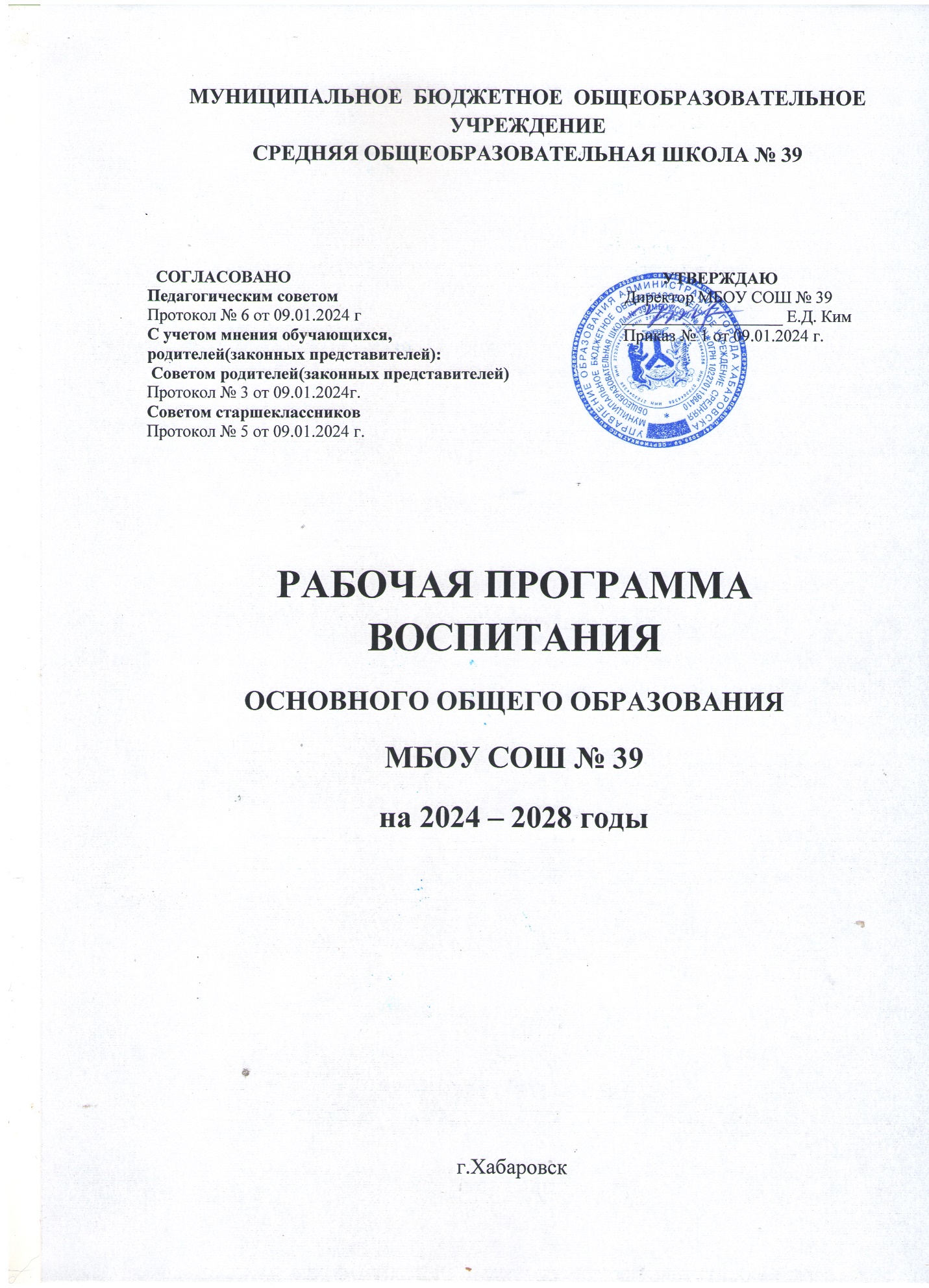 СОДЕРЖАНИЕПояснительная записка.................................................................................................................3РАЗДЕЛ I.ЦЕЛЕВОЙ...................................................................................................................5Цель и задачи воспитания обучающихся............ .......................................................................5Направления воспитания....... ......................................................................................................6Целевые ориентиры результатов воспитания...... ...................... ...............................................8РАЗДЕЛ II. СОДЕРЖАТЕЛЬНЫЙ........................................................................................... 12Характеристики уклада, особенностей условий воспитания в МБОУ СОШ №...................12Виды, формы и содержание воспитательной деятельности .. ................................................17РАЗДЕЛ III. ОРГАНИЗАЦИОННЫЙ........................................................................................45Кадровое обеспечение ........ .......................................................................................................45Нормативно-методическое обеспечение..................... .............................................................46Требования к условиям работы с детьми с особыми образовательнымипотребностями..............................................................................................................................46Система поощрения социальной успешности и проявлений активной жизненной позиции обучающихся ………………………...........................................................................................51Анализ воспитательного процесса .................. .........................................................................53Пояснительная записка Рабочая программа воспитания МБОУ СОШ №39 г. Хабаровска (далее – Программа воспитания) разработана на основе Федеральной рабочей программы воспитания для общеобразовательных организаций. Данная программа основывается на единстве и преемственности образовательного процесса всех уровней общего образования, соотносится с рабочими программами воспитания для образовательных организаций дошкольного и среднего профессионального образования.Программа воспитания: предназначена для планирования и организации системной воспитательной деятельности в МБОУ СОШ № 39; разработана с участием коллегиальных органов управления МБОУ СОШ № 39, в том числе Совета обучающихся, Управляющего совета, и утверждена педагогическим советом школы; реализуется в единстве урочной и внеурочной деятельности, осуществляемой совместно с семьей и другими участниками образовательных отношений, социальными институтами воспитания; предусматривает приобщение обучающихся к российским традиционным духовным ценностям, включая ценности своей этнической группы, правилам и нормам поведения, принятым в российском обществе на основе российских базовых конституционных норм и ценностей; Данная программа предусматривает историческое просвещение, формирование российской культурной и гражданской идентичности обучающихся. Программа направлена на приобщение обучающихся к российским традиционным духовным ценностям, правилам и нормам поведения в российском обществе, а так же решение проблем гармоничного вхождения школьников в социальный мир и налаживания ответственных взаимоотношений с окружающими их людьми. Воспитательная программа является обязательной частью основной образовательной программы МБОУ СОШ №39 и призвана помочь всем участникам образовательного процесса реализовать воспитательный потенциал совместной деятельности и тем самым сделать школу воспитывающей организацией. Вместе с тем, Программа призвана обеспечить достижение обучающимся личностных результатов, определенные ФГОС: формировать у них основы российской идентичности; готовность к саморазвитию; мотивацию к познанию и обучению; ценностные установки и социально-значимые качества личности; активное участие в социально-значимой деятельности школы. Данная программа воспитания показывает систему работы с обучающимися в школе. Программа разработана с учётом Федерального закона от 29.12.2012 № 273-ФЗ «Об образовании в Российской Федерации», Стратегии развития воспитания в Российской Федерации на период до 2025 года (Распоряжение Правительства Российской Федерации от 29.05.2015 № 996-р) и Плана мероприятий по её реализации в 2021 — 2025 годах (Распоряжение Правительства Российской Федерации от 12.11.2020 № 2945-р), Стратегии национальной безопасности Российской Федерации (Указ Президента Российской Федерации от 02.07.2021 № 400), федеральных государственных образовательных программ  (далее — ФОП) начального общего образования (Приказ Министерства Просвещения Российской Федерации от 18.05.2023 № 372 «Об утверждении федеральной образовательной программы начального общего образования»), основного общего образования  (Приказ Министерства Просвещения Российской Федерации от 18.05.2023 № 370 «Об утверждении федеральной образовательной программы основного общего образования»),  среднего общего образования  (Приказ Министерства Просвещения Российской Федерации от 18.05.2023 № 371 «Об утверждении федеральной образовательной программы начального общего образования»), среднего общего образования (Приказ Минобрнауки России от 17.05.2012 № 413).Программа включает три раздела:  Целевой  Содержательный  Организационный Приложение — календарный план воспитательной работы.РАЗДЕЛ I. ЦЕЛЕВОЙ Участниками образовательных отношений в части воспитании являются педагогические и другие работники образовательной организации, обучающиеся, их родители (законные представители), представители иных организаций в соответствии с законодательством Российской Федерации, локальными актами школы. Родители (законные представители) несовершеннолетних обучающихся имеют преимущественное право на воспитание своих детей перед всеми другими лицами. Нормативные ценностно-целевые основы воспитания обучающихся в школе определяются содержанием российских гражданских (базовых, национальных) норм и ценностей, основные из которых закреплены в Конституции Российской Федерации. Эти ценности и нормы определяют инвариантное содержание воспитания школьников. С учетом мировоззренческого, этнического, религиозного многообразия российского общества ценностно-целевые основы воспитания обучающихся включают духовно-нравственные ценности культуры народов России, традиционных религий народов России в качестве вариативного компонента содержания воспитания, реализуемого на добровольной основе, в соответствии с мировоззренческими и культурными особенностями и потребностями родителей (законных представителей) несовершеннолетних обучающихся. Воспитательная деятельность в школе реализуется в соответствии с приоритетами государственной политики в сфере воспитания, установленными в государственной стратегии развития воспитания в Российской Федерации на период до 2025 года. Приоритетной задачей Российской Федерации в сфере воспитания детей является развитие высоконравственной личности, разделяющей российские традиционные духовные ценности, обладающей актуальными знаниями и умениями, способной реализовать свой потенциал в условиях современного общества, готовой к мирному созиданию и защите Отечества.Цель и задачи воспитания обучающихсяСовременный российский национальный воспитательный идеал — высоконравственный, творческий, компетентный гражданин России, принимающий судьбу Отечества как свою личную, осознающий ответственность за настоящее и будущее страны, укоренённый в духовных и культурных традициях многонационального народа Российской Федерации. В соответствии с этим идеалом и нормативными правовыми актами Российской Федерации в сфере образования цель воспитания обучающихся в общеобразовательной организации: развитие личности, создание условий для самоопределения и социализации на основе социокультурных, духовно- нравственных ценностей и принятых в российском обществе правил и норм поведения в интересах человека, семьи, общества и государства, формирование у обучающихся чувства патриотизма, гражданственности, уважения к памяти защитников Отечества и подвигам Героев Отечества, закону и правопорядку, человеку труда и старшему поколению, взаимного уважения, бережного отношения к культурному наследию и традициям многонационального народа Российской Федерации, природе и окружающей среде.Задачи воспитания обучающихся в общеобразовательной организации: усвоение ими знаний норм, духовно-нравственных ценностей, традиций, которые выработало российское общество (социально значимых знаний); формирование и развитие личностных отношений к этим нормам, ценностям, традициям (их освоение, принятие); приобретение соответствующего этим нормам, ценностям, традициям социокультурного опыта поведения, общения, межличностных и социальных отношений, применения полученных знаний; достижение личностных результатов освоения общеобразовательных программ в соответствии с ФГОС. Личностные результаты освоения обучающимися общеобразовательных программ включают: осознание российской гражданской идентичности;сформированность ценностей самостоятельности и инициативы;готовность обучающихся к саморазвитию, самостоятельности и личностному самоопределению;наличие мотивации к целенаправленной социально значимой деятельности;сформированность внутренней позиции личности как особого ценностного отношения к себе, окружающим людям и жизни в целом. Воспитательная деятельность в общеобразовательной организации планируется и осуществляется на основе аксиологического, антропологического, культурно-исторического, системно-деятельностного, личностно-ориентированного подходов и с учётом принципов воспитания: гуманистической направленности воспитания, совместной деятельности детей и взрослых, следования нравственному примеру, безопасной жизнедеятельности, инклюзивности.Направления воспитанияПрограмма реализуется в единстве учебной и воспитательной деятельности общеобразовательной организации по основным направлениям воспитания в соответствии с ФГОС: Гражданское воспитание - формирование российской гражданской идентичности, принадлежности к общности граждан Российской Федерации, к народу России как источнику власти в Российском государстве и субъекту тысячелетней российской государственности, уважения к правам, свободам и обязанностям гражданина России, правовой и политической культуры. Патриотическое воспитание — воспитание любви  к родному краю, Родине, своему народу, уважения к другим народам России; историческое просвещение, формирование российского национального исторического сознания, российской культурной идентичности.Духовно-нравственное воспитание - воспитание на основе духовно- нравственной культуры народов России, традиционных религий народов России, формирование традиционных российских семейных ценностей; воспитание честности, доброты, милосердия, справедливости, дружелюбия и взаимопомощи, уважения к старшим, к памяти предков.Эстетическое воспитание - формирование эстетической культуры на основе российских традиционных духовных ценностей, приобщение к лучшим образцам отечественного и мирового искусства.Физическое воспитание - формирование культуры здорового образа жизни и эмоционального благополучия — развитие физических способностей с учётом возможностей и состояния здоровья, навыков безопасного поведения в природной и социальной среде, чрезвычайных ситуациях.Трудовое воспитание - воспитание уважения к труду, трудящимся, результатам труда (своего и других людей), ориентация на трудовую деятельность, получение профессии, личностное самовыражение в продуктивном, нравственно достойном труде в российском обществе, достижение выдающихся результатов в профессиональной деятельности.Экологическое воспитание - формирование экологической культуры, ответственного, бережного отношения к природе, окружающей среде на основе российских традиционных духовных ценностей, навыков охраны, защиты, восстановления природы, окружающей среды.Ценности научного познания - воспитание стремления к познанию себя и других людей, природы и общества, к получению знаний, качественного образования с учётом личностных интересов и общественных потребностей.Целевые ориентиры результатов воспитания на уровне (ООО) основного общего образования в МБОУ СОШ № 39.РАЗДЕЛ II. СОДЕРЖАТЕЛЬНЫЙ Уклад общеобразовательной организации. Уклад задает порядок жизни школы и аккумулирует ключевые характеристики, определяющие особенности воспитательного процесса. Уклад МБОУ СОШ № 39 содержит ценности, принципы, нравственную культуру взаимоотношений, традиции воспитания, в основе которых лежат российские базовые ценности, определяет условия и средства воспитания, отражающие самобытный облик МБОУ СОШ № 39 и его репутацию в окружающем образовательном пространстве, социуме.          Характеристики уклада, особенностей условий воспитания в МБОУ СОШ № 39Муниципальное бюджетное общеобразовательное учреждение «Средняя общеобразовательная школа № 39 находится по адресу улица Краснореченская, 19 г. Хабаровска. Школа работает с 1956 года. Отдаленность от центра города, создает трудности в доступности к театрам, ДЮСШ, музеям и другим спортивным объектам, поэтому школу можно считать центром социальнокультурной жизни микрорайона. На школьной территории есть спортивная площадка. На территории микрорайона в шаговой доступности расположены объекты, полезные для проведения экскурсионных мероприятий с обучающимися: ОАО Дальхимфарм, КЦХ «Амур», ЦРТДиЮ, Филиал городской библиотеки №9, парк сквер им.А.Кузменчука и три детских сада № 111, 17 и 32. В школе работают спортивные секции, Таэквандо, волейбол, пионербол. В 2023 году количество обучающихся составило 719 человек, из них 96 первоклассников. Состав обучающихся школы неоднороден и различается: – по учебным возможностям, которые зависят от общего развития ребенка и его уровня подготовки к обучению в школе. Имеются обучающиеся с ОВЗ, которые обучаются инклюзивно в общеобразовательных классах, а также домашнем обучении по адаптированной программе; – по социальному статусу. Присутствуют обучающиеся с неблагополучием, с девиантным поведением, есть дети, состоящие на различных видах учета; – по национальной принадлежности, которая определяется многонациональностью жителей микрорайона школы. Уклад – общественный договор участников образовательных отношений, опирающийся на базовые национальные ценности, содержащий традиции региона и МБОУ СОШ №39, задающий культуру поведения сообществ, описывающий предметно-пространственную среду, деятельности и социокультурный контекст. Уклад учитывает специфику и конкретные формы организации распорядка дневного, недельного, месячного, годового циклов жизни МБОУ СОШ № 39. Уклад способствует формированию ценностей воспитания, которые разделяются всеми участниками образовательных отношений (обучающимися, родителями, педагогами и другими сотрудниками МБОУ СОШ № 39).Программа воспитания учитывает условия, существующие в МБОУ СОШ № 39, индивидуальные особенности, интересы, потребности воспитанников и их родителей. Уклад в МБОУ СОШ № 39 направлен, прежде всего, на сплочение коллектива детей, родителей и педагогов и складывается из традиций школы. Традиции помогают ребенку освоить ценности коллектива, способствуют чувству сопричастности сообществу людей, учат прогнозировать развитие событий и выбирать способы действия. Традиции и события наполняют ежедневную жизнь детей увлекательными и полезными делами, создают атмосферу радости общения, коллективного творчества, стремления к новым задачам и перспективам. Важными традициями воспитания в МБОУ СОШ № 39 являются следующие: - Ключевые общешкольные дела, через которые осуществляется интеграция воспитательных усилий педагогов; - коллективная разработка, коллективное планирование, коллективное проведение и коллективный анализ их результатов; - ступени социального роста обучающихся (от пассивного наблюдателя до участника, от участника до организатора, от организатора до лидера того или иного дела); - конструктивное межличностное, межклассное и межвозврастное взаимодействие обучающихся, а также их социальная активность; - ориентация на формирование, создание и активизацию ученического самоуправления, как на уровне класса, так и на уровне школы; - формирование корпуса классных руководителей, реализующего по отношению к обучающимся защитную, личностно развивающую, организационную, посредническую (в том числе и в разрешении конфликтов) функции и т.д.Цель МБОУ СОШ № 39 в самосознании педагогического коллектива: воспитание высоконравственных, творческих, компетентных граждан России, принимающих судьбу Отечества как свою личную, осознающих ответственность за настоящее и будущее своей страны, укорененных в духовных и культурных традициях многонационального народа России. В нашей школе зарождаются традиции: линейка, посвященная Дню знаний и Последнему звонку, День здоровья, день самоуправления в честь Дня учителя, новогодние утренники, соревнования к Дню Защитников Отечества «А, ну ка парни!», к 8 марта концерт и соревнования «А, ну ка девушки», посвящение в первоклассники, «Прощание с букварем», мероприятия ко Дню Победы, Бессмертный полк. Основные традиции воспитания в МБОУ СОШ № 39:  стержнем годового цикла воспитательной работы школы являются основные школьные дела, через которые осуществляется интеграция воспитательных усилий педагогических работников;  важной чертой каждого ключевого дела и большинства используемых для воспитания других совместных дел педагогических работников и обучающихся является коллективная разработка, коллективное планирование, коллективное проведение и коллективный анализ их результатов;  в школе создаются такие условия, при которых по мере взросления обучающегося увеличивается и его роль в совместных делах (от пассивного наблюдателя до организатора);  в проведении общешкольных дел отсутствует соревновательность между классами, поощряется конструктивное межвозрастное взаимодействие обучающихся, а также их социальная активность;  педагогические работники школы ориентируются на формирование коллективов в рамках школьных классов, кружков, студий, секций и иных детских объединений, на установление в них доброжелательных и товарищеских взаимоотношений;  ключевой фигурой воспитания в школе является классный руководитель, реализующий по отношению к обучающимся защитную, личностно развивающую, организационную, посредническую (в разрешении конфликтов) функции.Значимые для воспитания всероссийские проекты и программы, в которых МБОУ СОШ № 39 принимает участие: 1. РДДМ «Движение первых». 2. Школьный театр «Театр для всех». 3. Школьный музейный уголок. 4. Проект «Билет в будущее»5. Проект «Код будущего» Традиции и ритуалы: еженедельная организационная линейка с выносом  Государственного флага РФ и флага Хабаровского края; Разговоры о важномУроки мужества, посвящение в первоклассники, прощание с букварем, последний звонок.Нормы этикета обучающихся МБОУ СОШ № 39: 1. Соблюдай график посещений, приходи минут за 10–15, не опаздывай к началу занятий. Если опоздал – вежливо извинись, спроси разрешения учителя войти в класс и пройти к своему рабочему месту. 2. Всегда приветствуй учителя, одноклассников, друзей и работников школы. 3. Следи за внешним видом: твоя одежда должна быть чистой и удобной, прическа – опрятной. 4. Имей при себе сменную обувь. Верхнюю одежду оставляй в раздевалке, повесь ее на вешалку. Уличную обувь поставь аккуратно рядом с вешалкой. 5. Все необходимое для занятий приготовь заранее – тетради, учебники, письменные и чертежные принадлежности. 6. Держи рабочее место в порядке, следи за чистотой парты. 7. На уроке веди себя тихо, не разговаривай, не ходи по классу без разрешения. Во время урока отключи звук на мобильном телефоне и не доставай его. 8. Если в класс вошел педагог – нужно встать в знак приветствия. 9. Не перебивай учителя и одноклассника. Говори, только когда тебя спрашивают. Если хочешь что-то спросить, подними руку. 10. Отвечай на поставленные вопросы учителя внятно, громко, уверенно. Во время обучения будь внимательным, слушай, думай, старайся. 11. На перемене не нужно бегать, кричать и драться, свистеть, толкать других учеников. 12. Будь вежливым, не груби ни взрослым, ни детям. Неприличные слова и жесты недопустимы. 13. Береги школьное имущество, ни в коем случае не порть его. 14. Чисто там, где не мусорят. Уважай труд работников школы.15. Помогай младшим, не стесняйся просить помощи у старших.Для реализации образовательного процесса в школе оборудовано 18 кабинетов, в том числе специализированные классы, мастерская для уроков технологии, спортивный зал. Кабинеты оснащены всем необходимым оборудованием и средствами для проведения занятий. Для проведения практических занятий в школе имеются оборудование и классы технологий. В школе созданы условия, способствующие укреплению здоровья обучающихся посредством физической культуры и спорта. Для организации досуга в школе есть всё необходимое. Столовая расположена на 1 этаже, оснащена современным оборудованием. Для обучающихся МБОУ СОШ № 39 предусматривается организация горячего питания, по цикличному меню. Пищеблок школы осуществляет производственную деятельность в полном объёме 6 дней – с понедельника по субботу включительно. Создание отдельного меню для инвалидов и лиц с ОВЗ не практикуется. Перед обеденным залом столовой оборудована зона, где расположены умывальники с подачей воды. Горячее питание детей во время пребывания в школе является одним из важнейших условий поддержания их здоровья и способностей к эффективному обучению. Хорошая организация школьного питания ведет к улучшению показателей уровня здоровья населения, и в первую очередь детей, учитывая, что в школе они проводят большую часть своего времени. Поэтому питание является одним из важных факторов определяющих здоровье подрастающего поколения. Наша школьная столовая осуществляет современное обеспечение качественным питанием учащихся и сотрудников школы. В школе организовано питание по цикличному меню. Полноценное и сбалансированное питание способствует профилактике заболеваний, повышению работоспособности и успеваемости, физическому и нравственному развитию детей и подростков. Поэтому наша школьная столовая ежедневно предлагает разнообразное меню включающие соки, овощи, фрукты, и другие необходимые для роста и развития школьников, продукты. Ассортимент приготовляемых блюд широк. Особенно привлекает внимание учащихся большое количество разнообразной, свежей и вкусной выпечки. Организованное питание регламентируется санитарными правилами и нормами, и поэтому в значительной степени удовлетворяет принципам рационального питания. Контроль над посещением столовой учащимися осуществляют классные руководители и родительский комитет. Взаимодействие с родителями происходит путем проведения родительских собраний, Совета родителей, консультаций, бесед, применяются средства наглядной пропаганды (информационные бюллетени, родительские уголки, тематические стенды, фотовыставки и др.), привлекаются родители к проведению праздников, развлечений, экскурсий и др. Сегодня наша школа пространство возможностей и благополучия, то место, где ребенок получает качественные знания, погружается в атмосферу творчества. Мы – команда опытных и неравнодушных педагогов, постоянно развиваемся, учимся, применяем лучшие практики, стремимся к инновациям. Наш ориентир — это успех и благополучие каждого учащегося. Мы делаем все для достижения высокого уровня качества образования всех детей независимо от способностей и физических возможностей ребенка.Виды, формы и содержание воспитательной деятельностиРеализация цели и задач данной программы воспитания осуществляется врамках следующих направлений - модулях воспитательной работы школы. Модули воспитательной работы МБОУ СОШ № 39 Инвариантные модулиМодуль «Урочная деятельность»  Модуль «Внеурочная деятельность»Модуль «Классное руководство»Модуль «Основные школьные дела» Модуль «Организация предметно-пространственной среды»Модуль «Взаимодействие с родителями» (законными представителями)»Модуль «Самоуправление» Модуль «Профилактика и безопасность» Модуль «Социальное партнерство»Модуль «Профориентация»Вариативные модулиДетские общественные объединенияШкольный музей Школьные медиаОсновные (инвариантные) модули1. Модуль «Урочная деятельность»Реализация школьными педагогами воспитательного потенциала урока предполагает следующее: • установление доверительных отношений между учителем и его учениками, способствующих позитивному восприятию учащимися требований и просьб учителя через живой диалог, привлечение их внимания к обсуждаемой на уроке информации, активизацию их познавательной деятельности через использование занимательных элементов, историй из жизни современников; • включение в урок игровых процедур, которые помогают поддержать мотивацию детей к получению знаний (социо-игровая режиссура урока, лекция с запланированными ошибками, наличие двигательной активности на уроках), налаживанию позитивных межличностных отношений в классе, помогают установлению доброжелательной атмосферы во время урока (сотрудничество, поощрение, доверие, поручение важного дела, эмпатия, создание ситуации успеха); • привлечение внимания школьников к ценностному аспекту изучаемых на уроках явлений, организация их работы с получаемой на уроке социально значимой информацией – инициирование ее обсуждения, высказывания учащимися своего мнения по ее поводу, выработки своего к ней отношения; • использование воспитательных возможностей содержания учебного предмета через демонстрацию детям примеров ответственного, гражданского поведения, проявления человеколюбия и добросердечности, перевод содержания с уровня знаний на уровень личностных смыслов, восприятие ценностей через подбор соответствующих текстов для чтения, задач для решения, проблемных ситуаций для обсуждения в классе, анализ поступков людей, историй судеб, комментарии к происходящим в мире событиям, проведение Уроков мужества; • применение на уроке интерактивных форм работы учащихся: интеллектуальных, деловых, ситуационных игр, программ-тренажеров, тестов, зачетов в электронных приложениях, мультимедийных презентаций, научно-популярных передач, фильмов, обучающих сайтов, уроков онлайн, видеолекций, онлайн-конференций, стимулирующих познавательную мотивацию школьников; дискуссий, которые дают обучающимся возможность приобрести опыт ведения конструктивного диалога; групповой работы или работы в парах, которые учат школьников командной работе и взаимодействию с другими детьми; • включение в урок игровых процедур, которые помогают поддержать мотивацию детей к получению знаний, налаживанию позитивных межличностных отношений в классе, помогают установлению доброжелательной атмосферы во время урока; • организация кураторства мотивированных и эрудированных обучающихся над их неуспевающими одноклассниками, дающего школьникам социально значимый опыт сотрудничества и взаимной помощи, участие представителей школьного актива (Совета старшеклассников) в Совете профилактике по вопросам неуспевающих обучающихся с целью совместного составления плана ликвидации академической задолженности по предметам; • инициирование и поддержка исследовательской деятельности школьников в рамках реализации ими индивидуальных и групповых исследовательских проектов, что даст школьникам возможность приобрести навык самостоятельного решения теоретической проблемы, навык генерирования и оформления собственных идей, навык уважительного отношения к чужим идеям, оформленным в работах других исследователей, навык публичного выступления перед аудиторией, аргументирования и отстаивания своей точки зрения (участие в конкурсах, выставках, соревнованиях, научно- практических конференциях, форумах, авторские публикации в изданиях выше школьного уровня, авторские проекты, изобретения, получившие общественное одобрение, успешное прохождение социальной и профессиональной практики); Непрерывный поиск приемов и форм взаимодействия педагогов и обучающихся на учебном занятии позволяет приобретенным знаниям, отношениям и опыту перейти в социально значимые виды самостоятельной деятельности.2. Модуль «Внеурочная деятельность»Внеурочная деятельность является составной частью учебно-воспитательного процесса и одной из форм организации свободного времени учащихся. Воспитание на занятиях школьных курсов внеурочной деятельности в МБОУ СОШ № 39 осуществляется преимущественно через: - вовлечение школьников в интересную и полезную для них деятельность, которая предоставит им возможность самореализоваться в ней, приобрести социально значимые знания, развить в себе важные для своего личностного развития социально значимые отношения, получить опыт участия в социально значимых делах; - формирование в кружках, секциях, студиях и т.п. детско-взрослых общностей, которые могли бы объединять детей и педагогов общими позитивными эмоциями и доверительными отношениями друг к другу; - создание в детских коллективах традиций, задающих их членам определенные социально значимые формы поведения; - поддержку школьников с ярко выраженной лидерской позицией и установкой на сохранение и поддержание накопленных социально значимых традиций; - поощрение педагогами детских инициатив и детского самоуправления. Объем внеурочной деятельности в 2023-2024 году:(1-4 класс) - 3060 часов, (5-9 классы) - 4080 часов, 10-11 классы – 680 часов.При формировании плана внеурочной деятельности предусмотрены: 1 час - «Разговоры о важном»,1 час – «Функциональная грамотность», 1 час - «Профориентация».При организации внеурочной деятельности обучающихся в школе используется материально- техническая база:•	спортивный зал, спортивная площадка.Реализация воспитательного потенциала внеурочной деятельности в целях обеспечения индивидуальных потребностей обучающихся осуществляется в рамках выбранных ими курсов, занятий. курсы, занятия патриотической, гражданско-патриотической, военно-патриотической, краеведческой, историко-культурной направленности - Классные часы «Разговоры о важном», Творческое объединение «Основные школьные дела» - (5-9 классы)курсы, занятия познавательной, научной, исследовательской, просветительской направленности - Метапредметный факультатив «Страноведение» - (5-8 классы), «Французский язык» - 9 классы  Курс «Билет в будущее», Факультатив «Мы вместе» (дополнительные занятия для школьников, испытывающих затруднения в освоении учебной программы или трудности в освоении языка обучения; специальные занятия для обучающихся с ограниченными возможностями здоровья, инофонов) (5-9 классы), Курс «Индивидуальный проект» - (9 классы), Метапредметный курс «Функциональная грамотность», «Финансовая грамотность» (5-9 классы)курсы, занятия экологической, природоохранной направленности - Учебный курс «Школа волонтера» - планируется в перспективе – 5-9 классыкурсы, занятия в области искусств, художественного творчества разных видов и жанров - Курс «Школьный театр» (5-9 классы), курсы, занятия туристско-краеведческой направленности - Кружок «Школьный музей» (5-9 классы)курсы, занятия оздоровительной и спортивной направленности - Секция ««Самбо» (5-8 классы), Кружок «Спортивные игры» «Олимпийцы» - (8 классы), Секция «Шахматы» (5-9 классы)3. Модуль «Классное руководство»Осуществляя классное руководство, педагог организует работу с классом; индивидуальную работу сучащимися вверенного ему класса; работу с учителями, преподающими в данном классе; работу с родителями учащихся или их законными представителями. Работа с классом: - инициирование и поддержка участия класса в общешкольных ключевых делах, оказание необходимой помощи детям в их подготовке, проведении и анализе; -  организация интересных и полезных для личностного развития ребенка совместных дел с учащимися вверенного ему класса (познавательной, трудовой, спортивно-оздоровительной, духовно-нравственной, творческой, профориентационной направленности), позволяющие с одной стороны, – вовлечь в них детей с самыми разными потребностями и тем самым дать им возможность самореализоваться в них, а с другой, – установить и упрочить доверительные отношения с учащимися класса, стать для них значимым взрослым, задающим образцы поведения в обществе; -  проведение классных часов как часов плодотворного и доверительного общения педагога и школьников, основанных на принципах уважительного отношения к личности ребенка, поддержки активной позиции каждого ребенка в беседе, предоставления школьникам возможности обсуждения и принятия решений по обсуждаемой проблеме, создания благоприятной среды для общения;  - сплочение коллектива класса через: игры и тренинги на сплочение и командообразование; празднования в классе дней рождения детей, включающие в себя подготовленные ученическими микрогруппами поздравления, сюрпризы, творческие подарки и розыгрыши; регулярные беседы, дающие каждому школьнику возможность рефлексии собственного участия в жизни класса;-   выработка совместно со школьниками законов класса, помогающих детям освоить нормы и правила общения, которым они должны следовать в школе. Индивидуальная работа с учащимися: -  изучение особенностей личностного развития учащихся класса через наблюдение за поведением школьников в их повседневной жизни, в специально создаваемых педагогических ситуациях, в играх, погружающих ребенка в мир человеческих отношений, в организуемых педагогом беседах по тем или иным нравственным проблемам; результаты наблюдения сверяются с результатами бесед классного руководителя с родителями школьников, с преподающими в его классе учителями, а также (при необходимости) – со школьным психологом; -  поддержка ребенка в решении важных для него жизненных проблем (налаживания взаимоотношений с одноклассниками или учителями, выбора профессии, вуза и дальнейшего трудоустройства, успеваемости и т.п.), когда каждая проблема трансформируется классным руководителем в задачу для школьника, которую они совместно стараются решить; -  индивидуальная работа со школьниками класса, направленная на заполнение ими личных портфолио, в которых дети не просто фиксируют свои учебные, творческие, спортивные, личностные достижения, но и в ходе индивидуальных неформальных бесед с классным руководителем в начале каждого года планируют их, а в конце года – вместе анализируют свои успехи и неудачи; -  коррекция поведения ребенка через частные беседы с ним, его родителями или законными представителями, с другими учащимися класса; через включение в проводимые школьным психологом тренинги общения; через предложение взять на себя ответственность за то или иное поручение в классе. Работа с учителями, преподающими в классе: -  регулярные консультации классного руководителя с учителями- предметниками, направленные на формирование единства мнений и требований педагогов по ключевым вопросам воспитания, на предупреждение и разрешение конфликтов между учителями и учащимися; проведение мини-педсоветов, направленных на решение конкретных проблем класса и интеграцию воспитательных влияний на школьников; -  привлечение учителей к участию во внутриклассных делах, дающих педагогам возможность лучше узнавать и понимать своих учеников, увидев их в иной, отличной от учебной, обстановке; -  привлечение учителей к участию в родительских собраниях класса для объединения усилий в деле обучения и воспитания детей. Работа с родителями учащихся или их законными представителями: -  регулярное информирование родителей о школьных успехах и проблемах их детей, о жизни класса в целом; -  помощь родителям школьников или их законным представителям в регулировании отношений между ними, администрацией школы и учителями- предметниками; -  организация родительских собраний, происходящих в режиме обсуждения наиболее острых проблем обучения и воспитания школьников; создание и организация работы родительских комитетов классов, участвующих в управлении образовательной организацией и решении вопросов воспитания и обучения их детей; привлечение членов семей школьников к организации и проведению дел класса; -  организация на базе класса семейных праздников, конкурсов, соревнований, направленных на сплочение семьи и школы.4. Модуль «Основные школьные дела»          Основные школьные дела – это комплекс главных традиционных общешкольных дел, в которых принимает участие большая часть школьников и которые обязательно планируются, готовятся, проводятся и анализируются совестно педагогами и детьми. Школьные дела обеспечивают включенность в них большого числа детей и взрослых, способствуют интенсификации их общения, ставят их в ответственную позицию к происходящему в школе. Введение ключевых дел в жизнь школы помогает преодолеть характер воспитания, сводящийся к набору мероприятий, организуемых педагогами для детей.Для этого в образовательной организации используются следующие формы работы: На внешкольном уровне:  - социальные проекты – ежегодные совместно разрабатываемые и реализуемые школьниками и педагогами комплексы дел (благотворительной, экологической, патриотической, трудовой направленности), ориентированные на преобразование окружающего школу социума: благотворительная ярмарка «Время делать добро» проекты «Здоровому питанию – зеленый свет», «Быстрее, выше, сильнее!», «Безопасная дорога», «Твоя жизнь – твой выбор», «Быть достойным», акции «Георгиевская лента, акция «Помоги собраться в школу», акция «Подарок воину»проект «Бездомные животные »; - открытые дискуссионные площадки – регулярно организуемый комплекс открытых дискуссионных площадок (детских, педагогических, родительских, совместных), на которые приглашаются деятели науки и культуры, представители власти, общественности и в рамках которых обсуждаются насущные поведенческие, нравственные, социальные проблемы, касающиеся жизни школы, района, страны: круглый стол «Делай правильный выбор» с представителями ПДН г. Хабаровска, спортивные состязания, праздники, которые открывают возможности для творческой самореализации школьников и включают их в деятельную заботу об окружающих: Фестиваль здорового образа жизни, спортивный праздник «Мама, папа , я – спортивная семья», флешмобы, ежегодные соревнования по волейболу, футболу. На школьном уровне: - общешкольные праздники – ежегодно проводимые творческие (театрализованные,  музыкальные,  литературные и т.п.) дела, связанные со значимыми для детей и педагогов знаменательными датами,  в которых участвуют все классы школы.; - торжественные ритуалы - посвящения, связанные с переходом учащихся на следующую ступень образования, символизирующие приобретение ими новых социальных статусов в школе и развивающие школьную идентичность детей: «Посвящение в первоклассники», «Прощание с букварем», «Последний звонок» церемония вручения аттестатов; - День знаний и творчества (по итогам года) школьников и педагогов за активное участие в жизни школы, защиту чести школы в конкурсах, соревнованиях, олимпиадах, значительный вклад в развитие школы. Способствует поощрению социальной активности детей, развитию позитивных межличностных отношений между педагогами и воспитанниками, формированию чувства доверия и уважения друг к другу, торжественная линейка. На уровне классов:         - выбор и делегирование представителей классов в общешкольный Совет старшеклассников, ответственных за подготовку общешкольных ключевых дел;  участие школьных классов в реализации общешкольных ключевых дел;  проведение в рамках класса итогового анализа детьми общешкольных ключевых дел, участие представителей классов в итоговом анализе проведенных дел на уровне общешкольных советов дела.На индивидуальном уровне:        - вовлечение по возможности каждого ребенка в ключевые дела школы в одной из возможных для них ролей: сценаристов, постановщиков, исполнителей, ведущих, декораторов, музыкальных редакторов, корреспондентов, ответственных за костюмы и оборудование, ответственных за приглашение и встречу гостей и т.п.);        -  индивидуальная помощь ребенку (при необходимости) в освоении навыков подготовки, проведения и анализа ключевых дел;       -   наблюдение за поведением ребенка в ситуациях подготовки, проведения и анализа ключевых дел, за его отношениями со сверстниками, старшими и младшими школьниками, с педагогами и другими взрослыми;      - при необходимости коррекция поведения ребенка через частные беседы с ним, через включение его в совместную работу с другими детьми, которые могли бы стать хорошим примером для ребенка, через предложение взять в следующем ключевом деле на себя роль ответственного за тот или иной фрагмент общей работы.Воспитательная работа по реализации модуля.5. Модуль «Внешкольные мероприятия»Реализация воспитательного потенциала внешкольных мероприятий предусматривает:  общие внешкольные мероприятия, в том числе организуемые совместно с социальными партнёрами Школы;  внешкольные тематические мероприятия воспитательной направленности, организуемые педагогами по изучаемым в Школе учебным предметам, курсам, модулям;  походы выходного дня, экскурсионные поездки в другие города и местности, организуемые в классах классными руководителями, в том числе совместно с родителями (законными представителями) обучающихся с привлечением их к планированию, организации, проведению, оценке мероприятия;  посещение учреждений культуры;  выездные события, включающие в себя комплекс коллективных творческих дел, в процессе которых складывается детско-взрослая общность, характеризующаяся доверительными взаимоотношениями, ответственным отношением к делу, атмосферой эмоционально-психологического комфорта.6. Модуль «Организация предметно-пространственной среды»Предметно-пространственная среда в школе основывается на системе ценностей программы воспитания, является  частью уклада и способом организации воспитательной среды, отвечает требованиям экологичности, природосообразности, эстетичности, безопасности, обеспечивает обучающимся возможность общения, игры, деятельности и познания. Предметно-пространственная среда выстроена в единстве; заложенные в программе воспитания ценности – раскрыты, визуализированы. Реализация воспитательного потенциала предметно-пространственной среды предусматривает:  оформление внешнего вида, фасада, холла при входе здания школы государственной символикой Российской Федерации, Хабаровского края, города Хабаровска (флаг, герб);  изображения символики российского государства в разные периоды тысячелетней истории России, исторической символики регионов на специальных стендах с исторической информацией гражданско-патриотической направленности;  карты России, регионов, муниципальных образований (современные и исторические, точные и стилизованные, географические, природные, культурологические, художественно оформленные, в том числе материалами, подготовленными обучающимися) с изображениями значимых культурных объектов местности, региона, России, памятных исторических, гражданских, народных, религиозных мест почитания;  художественные изображения (символические, живописные, фотографические, интерактивные аудио и видео) природы России, региона, местности, предметов традиционной культуры и быта, духовной культуры народов России;  портреты выдающихся государственных деятелей России в прошлом, деятелей культуры, науки, искусства, военных, героев и защитников Отечества;  звуковое пространство в школе – работа школьного радио, аудио сообщения в школе (звонки, информации, музыка) позитивной духовно-нравственной, гражданско-патриотической воспитательной направленности, исполнение гимна Российской Федерации; – оформленные места, стенды в школьных помещениях (холл первого этажа, рекреации), содержащие в доступной, привлекательной форме новостную информацию позитивного гражданско-патриотического, духовно-нравственного содержания, поздравления педагогов и обучающихся и т. п.;  размещение регулярно сменяемых экспозиций творческих работ обучающихся, демонстрирующих их способности, знакомящих с работами друг друга, фотоотчетов об интересных событиях в школе;  благоустройство, озеленение пришкольной территории, спортивных и игровых площадок, доступных и безопасных оздоровительно-рекреационных зон, свободное, игровое пространство школы, зоны активного и тихого отдыха;  создание и поддержание в вестибюле или библиотеке стеллажей свободного книгообмена, на которые обучающиеся, родители (законные представители), педагоги могут выставлять для общего использования свои книги, брать для чтения другие;  благоустройство школьных аудиторий классными руководителями вместе с обучающимся в своих классах;  событийный дизайн: оформление пространства проведения школьных событий праздников, церемоний, торжественных линеек, творческих вечеров;  акцентирование внимания обучающихся на важных для воспитания ценностях, правилах, традициях, укладе школы (стенды, плакаты, инсталляции и др.).Предметно-пространственная среда строится как максимально доступная для детей с особыми образовательными потребностями и ОВЗ.7. Модуль «Взаимодействие с родителями (законными представителями)»Работа с родителями (законными представителями) обучающихся осуществляется для более эффективного достижения цели воспитания, которое обеспечивается согласованием позиций семьи и образовательной организации в данном вопросе. Работа с родителями или законными представителями обучающихся в МБОУ СОШ №39 осуществляется в рамках следующих видов и форм деятельности: На школьном уровне: • родительские круглые столы, на которых обсуждаются вопросы возрастных особенностей детей, формы и способы доверительного взаимодействия родителей с детьми, проводятся мастер-классы, семинары с приглашением специалистов; • дни открытых дверей, во время которых родители могут посещать школьные учебные и внеурочные занятия для получения представления о ходе учебно-воспитательного процесса в образовательной организации; • общешкольные родительские собрания, 4 раза в год в режиме обсуждения наиболее острых проблем нравственно-смыслового отношения школьников к собственному образованию и «образовыванию» как личности, качества школьной жизни, учебных достижений и успехов детей в предпочитаемых ими видах деятельности; • семейный всеобуч, на котором родители могли бы получать ценные рекомендации и советы от профессиональных психологов, врачей, социальных работников и обмениваться собственным творческим опытом и находками в деле воспитания детей; • социальные сети и чаты, в которых обсуждаются интересующие родителей (законных представителей) вопросы, а также осуществляются виртуальные консультации психологов и педагогов. На уровне класса: • классный родительский комитет, участвующий в решении вопросов воспитания и социализации детей их класса; • дни открытых дверей, во время которых родители могут посещать школьные учебные и внеурочные занятия для получения представления о ходе учебно-воспитательного процесса в образовательной организации; • классные родительские собрания, происходящие в режиме обсуждения наиболее острых проблем обучения и воспитания, обучающихся класса; • социальные сети и чаты, в которых обсуждаются интересующие родителей вопросы, а также осуществляются виртуальные консультации психологов и педагогов. На индивидуальном уровне: • работа специалистов по запросу родителей для решения острых конфликтных ситуаций; • участие родителей в педагогических советах, собираемых в случае возникновения острых проблем, связанных с обучением и воспитанием конкретного ребенка; • помощь со стороны родителей в подготовке и проведении общешкольных и внутри классных мероприятий воспитательной направленности; • индивидуальное консультирование c целью координации воспитательных усилий педагогов и родителей (законных представителей).Приоритетная форма организации работы с родителями – вовлечение родителей в событийное пространство школьной жизни через совместную деятельность родителей и обучающихся.8. Модуль «Самоуправление»В соответствии с Федеральным законом от 29.12.2012 № 273-ФЗ «Об образовании в Российской Федерации» обучающиеся имеют право на участие в управлении образовательной организацией в порядке, установленном её уставом (ст.34 п. 17). Это право обучающиеся могут реализовать через систему ученического самоуправления, а именно через создание по инициативе обучающихся совета обучающихся (ст. 26 п. 6 Федерального закона от 29.12.2012 № 273-ФЗ «Об образовании в Российской Федерации»). Реализация воспитательного потенциала системы ученического самоуправления в общеобразовательной организации предусматривает:деятельность Совета Старшеклассников, избранного в школе; представление интересов обучающихся в процессе управления общеобразовательной организацией: защиту законных интересов и прав обучающихся; участие в разработке, обсуждении и реализации рабочей программы воспитания; участие Совета Старшеклассников в анализе воспитательной деятельности в школе. Поддержка детского ученического самоуправления в школе помогает педагогам воспитывать в детях инициативность, самостоятельность, ответственность, трудолюбие, чувство собственного достоинства, а школьникам – предоставляет широкие возможности для самовыражения и самореализации. Это то, что готовит их к взрослой жизни. Поскольку учащимся не всегда удается самостоятельно организовать свою деятельность, то классные руководители должны осуществлять педагогическое сопровождение на уровне класса, а на уровне школы назначается куратор развития ученического самоуправления. Структурными составляющими школьного самоуправления МБОУ СОШ № 39 являются ученическое самоуправление.На уровне школы: деятельность Совета Старшеклассников, который осуществляет деятельность по всем направлениям воспитательной работы в школе, помогает в проведении всех внеклассных и общественных мероприятий, осуществляет шефство над начальной школой, способствует организации учебно-воспитательного процесса. Представляет интересы обучающихся в осуществлении деятельности органов самоуправления МБОУ СОШ № 39, поддержку и развитие инициативы обучающихся в общественной жизни МБОУ СОШ № 39, развитие социального творчества и ответственности обучающихся. Совет формируется сроком на один год. В состав совета делегируются обучающиеся 5-11 классов по одному представителю от класса. Совет самостоятельно определяет свою структуру, избирает из своего состава председателя Совета и секретаря. В составе Совета могут быть сформированы комиссии и инициативная группы. Совет принимает решения простым большинством голосов при наличии на заседании не менее половины его представителей. Координацию деятельности и педагогическое сопровождение деятельности Совета осуществляет должностное лицо МБОУ СОШ № 39 – советник директора по воспитанию, отвечающее за организацию воспитательной работы. По окончании срока избрания Совет представляет общешкольному собранию обучающихся отчет о проделанной работе. Положение о Совете Старшеклассников утверждается приказом директора МБОУ СОШ № 39.На уровне классов: • через деятельность выборных по инициативе и предложениям обучающихся класса лидеров: старосту класса, его заместителя, представляющих интересы класса в общешкольных делах и призванных координировать его работу с работой общешкольных органов самоуправления и классных руководителей; • через деятельность выборных органов самоуправления, отвечающих за различные направления работы класса. На индивидуальном уровне: • через вовлечение школьников со 2 по 11 класс в деятельность ученического самоуправления: планирование, организацию, проведение и анализ общешкольных и внутри классных дел; • через реализацию обучающимися, взявшими на себя соответствующую роль, функций по контролю за порядком и чистотой в классе, уходом за классной комнатой Основными функциями Председателя Совета старшеклассников являются: Координация связи органов ученического самоуправления; Осуществление связи с администрацией школы. Основные направления деятельности Совета старшеклассников. 1 . Управленческая деятельность: участие в обсуждении школьных проблем и принятии решений; выработка мнения учеников по вопросам школьной жизни; участие в работе органов общешкольного самоуправления. 2 . Информационная деятельность: информирование школьников о школьных проблемах и путях их решения; информирование школьников о деятельности ученического совета. 3 Организаторская деятельность: поддержка социально-значимых и иных инициатив школьников; развитие досуговой деятельности учащихся.9. Модуль «Профилактика и безопасность»Профилактика девиантного поведения обучающихся, конфликтов между обучающимися, обучающимися и педагогами — направление деятельности в школе, целью которого является создание условий для успешного формирования и развития личностных ресурсов, способствующих преодолению различных трудных жизненных ситуаций и влияющих на повышение устойчивости участников образовательных отношений к неблагоприятным факторам. Реализация воспитательного потенциала профилактической деятельности в целях формирования и поддержки безопасной и комфортной среды в школе предусматривает: целенаправленную работу педагогического коллектива по созданию в школе эффективной профилактической среды обеспечения безопасности жизнедеятельности как условия успешной воспитательной деятельности; проведение исследований, мониторинга рисков безопасности и ресурсов повышения безопасности, выделение и психолого-педагогическое сопровождение групп риска обучающихся по разным направлениям (агрессивное поведение, зависимости и др.); проведение коррекционно-воспитательной работы с обучающимся групп риска силами педагогического коллектива и с привлечением сторонних специалистов (психологов, коррекционных педагогов, работников социальных служб, правоохранительных органов, опеки и т. д.); разработку и реализацию в школе профилактических программ, направленных на работу как с девиантными обучающимися, так и с их окружением, сообществами класса, сверстников, школы в целом, организацию межведомственного взаимодействия; вовлечение обучающихся в воспитательную деятельность, проекты, программы профилактической направленности социальных и природных рисков, реализуемые в школе и в социокультурном окружении с обучающимися, педагогами, родителями (антинаркотические, антиалкогольные, против курения, безопасность в цифровой среде, профилактика вовлечения в деструктивные группы в социальных сетях, деструктивные молодежные, религиозные объединения, культы, субкультуры, безопасность дорожного движения, безопасность на воде, на транспорте, противопожарная безопасность, гражданская оборона, антитеррористическая, антиэкстремистская безопасность и т. д.); организацию превентивной работы со сценариями социально одобряемого поведения, развитие у обучающихся навыков саморефлексии, самоконтроля, устойчивости к негативному воздействию, групповому давлению;  поддержку инициатив обучающихся, педагогов в сфере укрепления безопасности жизнедеятельности в школе, профилактики правонарушений, девиаций, организация деятельности, альтернативной девиантному поведению — познание (путешествия), испытание себя (походы, спорт), значимое общение, любовь, творчество, деятельность (в том числе профессиональная, религиозно-духовная, благотворительная, искусство и др.); предупреждение, профилактику и целенаправленную деятельность в случаях появления, расширения, влияния в школе маргинальных групп обучающихся (оставивших обучение, криминальной направленности, агрессивного поведения и др.); поддержка и профилактика расширения групп детей, семей обучающихся, требующих специальной психолого-педагогической поддержки и сопровождения (слабоуспевающие, социально запущенные, социально неадаптированные дети- мигранты, дети с ОВЗ и т. д.).Направления (содержательные) профилактики: профилактика зависимого поведения (химической и не химическойзависимости); профилактика правонарушений и безнадзорности, в том числе экстремистских проявлений; профилактика аутодеструктивного, суицидального поведения несовершеннолетних; развитие навыков безопасного поведения в различных жизненных ситуациях (на воде, вблизи железной дороги, общественном транспорте); проведение мероприятий по предупреждению травматизма обучающихся, в том числе детского дорожно-транспортного травматизма, пожарной безопасности. Организация профилактики Решаемые задачи, содержание и формы профилактики в рамках: • программ учебных предметов (русский, литература, история, обществознание и т.д.); • программ внеурочной деятельности (Разговоры о важном, Профориентация , Шахматы и т.д.); Комплексного плана работы МБОУ СОШ № 39 и субъектов системы профилактики безнадзорности и правонарушений несовершеннолетних (КДН и защите их прав, органы опеки и попечительства, Центр социальной помощи семье и детям города Хабаровск, учреждения здравоохранения, органы службы занятости), Плана профилактической деятельности МБОУ СОШ № 39 , Плана совместной деятельности ОДН и МБОУ СОШ № 39 по профилактике правонарушений среди несовершеннолетних; • плана воспитательной работы классного руководителя (с обучающимися и родителями), • плана работы педагога-психолога (с обучающимися, родителями, педагогами); • календарного плана воспитательной работы – акции, недели и др. (с обучающимися, родителями, педагогами образовательной организации): Участие в проведении межведомственных комплексных профилактических мероприятиях и акциях Всероссийского, краевого и муниципального уровней: «Подросток», «За здоровье и безопасность наших детей», «Единый День профилактики», «Безопасность детства», «Единый день правовой помощи детям», «Сообщи, где торгуют смертью», День отказа от курения, Международный день борьбы с наркотиками, Всероссийский День трезвости. Проведение мероприятий в рамках дней/недель/декад/месячника профилактики: • месячник по обучению участников ОП в области защиты от ЧС (сентябрь – октябрь); • мероприятия в рамках Дня защиты детей (март – апрель);• Всероссийский урок безопасности школьников в сети «Интернет»; • декада профилактики правонарушений; • декада правовых знаний и др. Выявление и сопровождение детей «группы риска» (с проблемами в развитии, обучении и адаптации), в социально опасном положении. Выявление несовершеннолетних с проблемами в развитии, обучении и адаптации, в социально опасном положении (диагностика психологическая, педагогическая, социально педагогическая): • организация работы Совета профилактики; • организация службы медиации/примирения; • организация индивидуальной профилактической деятельности (вторичная профилактика).Формы: диагностика, консультирование, организация межведомственного взаимодействия) и др. Мониторинг эффективности проводимой работы. Показатели динамики детей «группы риска» за 3 года (детей, состоящих на внутришкольном учете и иных формах учета). Средства диагностики: экспертная оценка педагогом (классным руководителем) ребенка (класса) на основе наблюдений (1 – 6 классы), социально-психологического тестирования (7- 11 классы), оценка удовлетворенности субъектов образовательной деятельности (план работы классного руководителя, план работы педагога-психолога).10. Модуль «Социальное партнерство»Реализация воспитательного потенциала социального партнёрства школы при соблюдении требований законодательства Российской Федерации в МБОУ СОШ № 39 предусматривает:  участие представителей организаций-партнёров, в том числе в соответствии с договорами о сотрудничестве, в проведении отдельных мероприятий в рамках рабочей программы воспитания и календарного плана воспитательной работы (дни открытых дверей, государственные, региональные, школьные праздники, торжественные мероприятия и т. п.);  участие представителей организаций-партнёров в проведении отдельных уроков, внеурочных занятий, внешкольных мероприятий соответствующей тематической направленности;  проведение на базе организаций-партнёров отдельных уроков, занятий, внешкольных мероприятий, акций воспитательной направленности;  социальные проекты, совместно разрабатываемые и реализуемые обучающимися, педагогами с организациями-партнёрами благотворительной, экологической, патриотической, трудовой и т. д. направленности, ориентированные на воспитание обучающихся, преобразование окружающего социума, позитивное воздействие на социальное окружение. Взаимодействие МБОУ СОШ № 39 с социальными партнерамиСамым значимым партнером являются родители, являющиеся активными участниками образовательного процесса: им делегированы полномочия в управлении школой - родительский комитет; они включены в состав инициативной группы, модели самоуправления, являются непосредственными организаторами и участниками экскурсий, поездок, праздников, мастер – классов, спортивных соревнований, диспутов, совместных мероприятий. Таким образом, социальное партнерство учреждения заключается в обмене опытом, в совместной реализации образовательных проектов и социальных инициатив, в сохранении традиций, в совершенствовании образовательной среды. Такая деятельность расширяет круг общения всех участников образовательного процесса, позволяет детям получить социальный опыт и способствует формированию их мировоззрения.Благодаря расширению социальных партнеров учреждению удаётся решать приоритетные задачи образовательной сферы:  Модернизация институтов образования как инструментов социального развития;  Повышение качества образования;  Развитие личности и социализация воспитанников и учащих.11. Модуль «Профориентация»Совместная деятельность педагогических работников и обучающихся по направлению «Профориентация» включает профессиональное просвещение, диагностику и консультирование по вопросам профориентации, организацию профессиональных проб обучающихся. Реализация воспитательного потенциала профориентационной работы в МБОУ СОШ № 39 предусматривает: • профориентационно значимые проблемные ситуации, формирующие готовность школьника к выбору, педагог актуализирует его профессиональное самоопределение, позитивный взгляд на труд в постиндустриальном мире, охватывающий не только профессиональную, но и вне профессиональную составляющие такой деятельности. Эта работа осуществляется через: • профориентационные часы общения, направленные на подготовку школьника к осознанному планированию и реализации своего профессионального будущего («Конструктор профессий», «Профессии, востребованные в нашем районе, городе и крае», «Выбирая профессию - выбираю жизненный путь», «Я и моё профессиональное будущее»); • профориентационные игры: симуляции, деловые игры, квесты, решение кейсов (ситуаций, в которых необходимо принять решение, занять определенную позицию), расширяющие знания школьников о типах профессий, о способах выбора профессий, о достоинствах и недостатках той или иной интересной школьникам профессиональной деятельности; • экскурсии на предприятия города, дающие школьникам начальные представления о существующих профессиях и условиях работы людей, представляющих эти профессии; • встречи с представителями различных профессий, работниками предприятий; • посещение профориентационных выставок, ярмарок профессий, тематических профориентационных парков, дней открытых дверей в средних специальных учебных заведениях и вузах; • совместное с педагогами изучение интернет ресурсов, посвященных выбору профессий, прохождение профориентационного онлайн-тестирования, прохождение онлайн курсов по интересующим профессиям и направлениям образования; • участие в работе всероссийских профориентационных проектов, созданных в сети интернет: просмотр лекций, решение учебно-тренировочных задач, участие в мастер-классах, посещение открытых уроков («ПроеКТОрия»); • индивидуальные консультации психолога для школьников и их родителей по вопросам склонностей, способностей, дарований и иных индивидуальных особенностей детей, которые могут иметь значение в процессе выбора ими профессии; • освоение школьниками основ профессии в рамках различных курсов по выбору, включенных в основную образовательную программу школы, или в рамках курсов дополнительного образования. Совместная деятельность педагогов и школьников по направлению «профориентация» включает в себя профессиональное просвещение школьников; диагностику и консультирование по проблемам профориентации, организацию профессиональных проб школьников. Задача совместной деятельности педагога и ребенка – подготовить школьника к осознанному выбору своей будущей профессиональной деятельности. Школа принимает участие в проекте ранней профессиональной ориентации школьников 6-11 классов «Билет в будущее» профориентационные игры: симуляции, деловые игры, квесты, решение кейсов (ситуаций, в которых необходимо принять решение, занять определенную позицию), расширяющие знания школьников о типах профессий, о способах выбора профессий, о достоинствах и недостатках той или иной интересной школьникам профессиональной деятельности экскурсии на предприятия города, дающие школьникам начальные представления о существующих профессиях и условиях работы людей, представляющих эти профессии; посещение профориентационных выставок, ярмарок профессий, дней открытых дверей в средних специальных учебных заведениях и вузах; С 2023 года МБОУ СОШ № 39 принимает участие в проекте ранней профессиональной ориентации школьников 6-11 классов Профминимум.Вариативные модули1.Модуль «Детские общественные объединения»Действующие на базе школы первичное отделение общероссийской общественно-государственной детско-юношеской организации «Российское Движение Детей и Молодежи» - это добровольное, самоуправляемое, некоммерческое формирование, созданные по инициативе детей и взрослых, объединившихся на основе общности интересов для реализации общих целей, указанных в уставе общественного объединения. Его правовой основой является ФЗ от 19.05.1995 N 82-ФЗ (ред. от 20.12.2017) "Об общественных объединениях" (ст. 5). В феврале 2023 года в Школе создано первичное отделение РДДМ ( с января 2022 действовало первичное отделение РДШ). Действующее на базе Школы детское общественное объединение (первичное отделение РДДМ) – это добровольное, самоуправляемое, некоммерческое формирование, созданное по инициативе детей и взрослых, объединившихся на основе общности интересов для реализации общих целей, указанных в Уставе Российского движения детей и молодежи «Движение первых».     Организационная структура первичного отделения Российского движения детей и молодежи «Движение первых» в Школе строится с учетом и сохранением сложившихся традиций, уклада воспитательной деятельности образовательной организации, уровня деятельности общественной организации, органов ученического самоуправления, Управляющего совета образовательной организации и сложившихся отношений с организациями- партнерами. На индивидуальном уровне:утверждение и последовательную реализацию демократических процедур, дающих ребенку возможность получить социально значимый опыт гражданского поведения;круглогодичную организацию в рамках мероприятий и проектов РДДМ«Движение первых» общественно полезных дел, дающих детям возможность получить важный для их личностного развития опыт деятельности, направленной на помощь другим людям, своей школе, обществу в целом; развить в себе такие качества как ответственность, забота, уважение, умение сопереживать, умение общаться, слушать и слышать других;торжественную церемонию вступления в Российское движение детей и молодежи «Движение первых», которая способствует пропаганде движения, формированию у участников патриотизма и уважения к традициям;рекрутинговые мероприятия в начальной школе, реализующие идеи проекта «Орлята России» в рамках деятельности Российского движения детей и молодежи «Движение первых».популяризации деятельности РДДМ «Движение первых», привлечения в него новых членов;поддержку и развитие в первичном отделении РДДМ «Движение первых» традиций и ритуалов Организации, формирующих у ребенка чувство общности с другими ее членами, чувство причастности к тому, что происходит в стране (реализуется посредством символики РДДМ, проведения торжественной церемонии вступления в члены Организации, создания и поддержки интернет- странички детского объединения в социальных сетях, организации деятельности пресс-центра РДДМ, проведения традиционных огоньков – формы коллективного анализа проводимых первичным	отделением.     На уровне образовательной организации:организация мероприятий по направлениям деятельности РДДМ «Движение первых»;организация и проведение всероссийских Дней единых действий;организация участия участников РДДМ «Движение первых» в мероприятиях местных и региональных отделений РДДМ «Движение первых», а также во всероссийских проектах и мероприятиях;ведение реестра	участников	первичного	отделения	РДДМ «Движение первых» и стратегическое планирование деятельности первичного отделения; проведение информационной кампании о деятельности РДДМ «Движение первых» в СМИ и организации работы в социальных сетях Школы;через организацию	работы	с	потенциальными	участниками	РДДМ«Движение первых» и информирование потенциальных участников о возможности принять участие в проектах и мероприятиях на первичном, местном, региональном и федеральном уровнях;через создание условий для самопознания, самоопределения, самореализации, самосовершенствования участников РДДМ «Движение первых» и формирование мотивов и ценностей обучающегося в сфере отношений к России как Отечеству.На внешкольном уровне: Воспитание в детском общественном объединении – первичном отделении РДДМ «Движение первых» – осуществляется через реализацию мероприятий и проектов.С 2017 года в школе действует военно - спортивный отряд "Юнармия" - детское, молодежное общественное объединение, созданное в образовательном учреждении с целью развития и поддержки детской инициативы в изучении истории родного края, патриотического воспитания молодёжи, освоения воинских профессий, участие в мероприятиях, посвященных Великой Отечественной войны. Деятельность отряда осуществляется в соответствии с Конституцией Российской Федерации, федеральными законами - "Об общественных объединениях", "О воинской обязанности и военной службе", "О государственной поддержке молодежных и детских 39 общественныхобъединений", Указом Президента Российской Федерации от 16.05.1996 N 727"О мерах государственной поддержки общественных объединений, ведущих работу по военно-патриотическому воспитанию молодежи. Основные направления деятельности отряда "Юнармии": •  осуществляет свою деятельность под руководством администрации образовательного учреждения и кураторов, а также взаимодействует с организациями, деятельность которых направлена на духовно - нравственное, патриотическое и физическое развитие молодежи; •  определяет профиль своей деятельности, планирует работу и составляет учебные программы; •  проводит военно - спортивные и юнармейские игры, соревнования, экскурсии, походы, показательные выступления, летние лагеря и сборы, выставки и т. п., •  участвует в содержании памятников воинской славы и уходе за ними; •  оказывает шефскую помощь ветеранам Великой Отечественной войны, труда и правоохранительных органов; семьям военнослужащих, погибших при исполнении воинского долга. 2. Модуль «Школьный музей».     В рамках вариативного модуля «Школьный музей» предполагается создание в школе системы этнокультурного воспитания, главной ценностью которого является воспитание нравственно, гармонично развитой, культурной личности, гражданина и патриота.Модуль реализуется через духовно-нравственное и патриотическое воспитание, направленное на формирование общечеловеческих ценностей, а также на возрождение исторической памяти и преемственности. Цель деятельности МБОУ СОШ № 39 в рамках данного модуля:- Вовлечение детей в общественно полезную научно-исследовательскую деятельность по изучению, охране и популяризации историко-культурного и природного наследия родного края средствами краеведения и музейного дела.- Развитие творческих способностей детей, формирование их гражданского сознания и патриотизма на основе краеведения и музееведения.- Личностное развитие каждого ребенка. Задачи: 1. Сформировать на основе исторических и культурных традиций семьи, школы, родного края образовательную среду, способствующую формированию гармоничной личности.2. Стимулировать интеллектуальное развитие и формирование познавательного интереса школьников.3. Содействовать воспитанию культуры взаимоотношений школьников с людьми разных поколений, уважительного отношения друг другу.Реализация вариативного модуля «Школьный музей» в МБОУ СОШ № 39  проходит на разных уровнях взаимодействия.На индивидуальном уровне:Занятия по интересам (поисковая \ проектная\ учебно - исследовательская деятельность по изучению, охране и популяризации историко-культурного и природного наследия родного края средствами краеведения и музейного дела).На уровне класса (группы):Музейные уроки 	 (организация и проведение Музейных уроков);Урочная деятельность (подготовка и проведение междисциплинарных, интегрированных уроков, уроков в трансформированном пространстве);Классные часы (подготовка и проведение классных часов на базе музея, либо с использование материалов музея).На уровне образовательной организации:Мероприятия в рамках модуля «Основные общешкольные дела» (организация и проведение мероприятий, посвященных Памятным датам в истории страны, края, города);Уроки Мужества (организация и проведение Уроков Мужества);На внешкольном уровне:экскурсии (возможность размещения экспозиции школьного музея в реестре «Портал школьных музеев»; Конкурсы 	 (участие в конкурсах различных уровней);Праздники и фестивали (организация и проведение мероприятий, посвященных Памятным датам в истории для других образовательных организаций);Участие в патриотических акциях Хабаровского регионального отделения Участие в городской акции «Дорогами воинской славы».3. Модуль «Школьные медиа».В МБОУ СОШ № 39 одним из приоритетных направлений воспитательной работы является организация деятельности школьных медиа с целью развития коммуникативной культуры обучающихся, формирования навыков общения и сотрудничества, поддержки их творческой самореализации.Современные школьные средства массовой информации позволяют успешно формировать данную социальную позицию обучающегося. Организацию деятельности школьных медиа осуществляют педагоги школы в рамках программы внеурочной детальности и профильного отряда, который действует в период каникул. Воспитательный потенциал школьных медиа реализуется в рамках следующих видов и форм деятельности: На индивидуальном уровне:Участие в создании контента в сети Интернет.На уровне класса (группы):Обсуждение постов на сайте школы, на сайте Дневник.ру;На уровне образовательной организации:Создание контента в ленте новостей на сайте Дневник.ру в разделе «Учительская» (размещение информации по вопросам воспитания);Создание контента в ленте новостей на сайте Дневник.ру (размещение информации о школьных делах; размещение информации о достижениях участников образовательных отношений);На внешкольном уровне:Участие в конкурсах различного уровня;Размещение информации на школьном сайте Школы  (https://school39khv.khbschool.ru/) Для оперативного информирования всех участников образовательных отношений о жизни нашей школы создан Telegram-канал (https://t.me/school_39). Это инструмент мессенджера Telegram, позволяющий доставлять информацию подписчикам. Этот канал появился в нашей школе в мае 2022 года;Публикация материалов об интересных значимых событиях в жизни школы в региональных и муниципальных СМИ;Ведение ленты новостей в Госпабликах;Деятельность трудового отряда старшеклассников «Прожектор ГИБДД» отражается в ГоспабликахРАЗДЕЛ III. ОРГАНИЗАЦИОННЫЙ Кадровое обеспечениеСпецифика кадров МБОУ СОШ № 39 определяется высоким уровнем профессионализма, большим инновационным потенциалом, ориентацией на успех в профессиональной деятельности, в развитии творческих способностей. Большинство педагогов прошли обучение и владеют современными образовательными технологиями воспитания. Педагоги имеют успешный опыт разработки и внедрения инновационных проектов и программ, умеют осуществлять мониторинг экспериментальной деятельности и рефлексивный анализ её хода и результатов. Статус МБОУ СОШ № 39 как общеобразовательного учреждения предусматривает преемственность программ, методов и форм организации дошкольного и начального общего образования за счет максимально полного охвата детей различными образовательными услугами, оптимизации интеллектуальной нагрузки, что, в отличие от искусственного ускорения, дает возможность сохранить и укрепить физическое и психическое здоровье детей, обеспечивает их гармоничное развитие. В педагогическом коллективе школы есть все необходимые специалисты.Организация условий для реализации воспитательного процессаКлассные руководителиУчителя-предметники Узкие специалисты (педагог-психолог, учитель-логопед)БиблиотекарьУправляющий совет школыОбщешкольное родительское собраниеШкольное ученическое управление (первичное отделение РДДМ)Педагоги дополнительного образованияЗаместитель директораСоветник директора по воспитательной работе и взаимодействию с детскими общественными организациямиСоциальные партнерыОрганизация условий для реализации воспитательного процессаСпециалист по кадрамСекретарьЛаборантыДворникиСторожаРабочие по комплексному обслуживанию зданий школыУборщики служебных помещенийВахтерыРаботники столовойЗаведующий хозяйственной частьюМедицинский работникНормативно-методическое обеспечениеНормативно-методическое обеспечение реализации Программы воспитания представляет собой Перечень локальных правовых документов МБОУ СОШ № 39, в которые вносятся изменения после принятия Рабочей программы воспитанияОсновная общеобразовательная программа НОО, СОО, ООО Программа развития МБОУ СОШ № 39; Положение о программе воспитания МБОУ СОШ № 39; - Рабочая программа воспитания МБОУ СОШ № 39; Календарный план воспитательной работы на учебный год; План работы на учебный год;Рабочие программы педагогов групп, как часть основной образовательной программы (далее – ООП);Должностные инструкции специалистов, отвечающих за организацию воспитательной деятельности в МБОУ СОШ № 39;Договоры взаимодействия с социальными партнёрами; Планы взаимодействия с социальными партнерами.Требования к условиям работы с детьми с особыми образовательными потребностямиВ МБОУ СОШ № 39 обучаются учащиеся, имеющие особые образовательные потребности:обучающихся с инвалидностью, с ОВЗ, из социально уязвимых групп (из семей мигрантов), одарённых,с отклоняющимся поведением,дети в СОП.Для данной категории обучающихся в Школе созданы особые условия:на уровне общностей: формируются условия освоения социальных ролей, ответственности и самостоятельности, сопричастности к реализации целей и смыслов, приобретается опыт развития отношений между обучающимися, родителями (законными представителями), педагогами. Детская и детско-взрослая общности в инклюзивном образовании развиваются на принципах заботы, взаимоуважения и сотрудничества в совместной деятельности;на уровне деятельностей: педагогическое проектирование совместной деятельности в классе, в разновозрастных группах, в малых группах детей, в детско-родительских группах обеспечивает условия освоения доступных навыков, формирует опыт работы в команде, развивает активность и ответственность каждого обучающегося в социальной ситуации его развития;на уровне событий: проектирование педагогами ритмов учебной работы, отдыха, праздников и общих дел с учетом специфики социальной и культурной ситуации развития каждого ребенка с ОВЗ обеспечивает возможность его участия в жизни класса, школы, событиях группы, формирует личностный опыт, развивает самооценку и уверенность в своих силах.Требования к организации среды для обучающихся с ОВЗ отражаются в адаптированных основных образовательных программах для обучающихся каждой нозологической группы.Особыми задачами воспитания обучающихся с особыми образовательными потребностями являются:налаживание эмоционально-положительного взаимодействия с окружающими для их успешной социальной адаптации и интеграции в общеобразовательной организации;формирование доброжелательного отношения к обучающимся и их семьям со стороны всех участников образовательных отношений;построение воспитательной деятельности с учётом индивидуальных особенностей и возможностей каждого обучающегося;обеспечение психолого-педагогической поддержки семей обучающихся, содействие повышению уровня их педагогической, психологической, медикосоциальной компетентности.При организации воспитания обучающихся с особыми образовательными потребностями педагогический коллектив Школы ориентируется на:формирование личности ребёнка с особыми образовательными потребностями с использованием соответствующих возрасту и физическому и (или) психическому состоянию методов воспитания;создание оптимальных условий совместного воспитания и обучения обучающихся с особыми образовательными потребностями и других обучающихся с использованием вспомогательных средств и педагогических приёмов, организацией совместных форм работы воспитателей, педагогов-психологов, учителей-логопедов, учителей-дефектологов;личностно-ориентированный подход в организации всех видов деятельности обучающихся с особыми образовательными потребностями.Особыми задачами воспитания в МБОУ СШ № 39 обучающихся с особыми образовательными потребностями являются:  налаживание эмоционально-положительного взаимодействия детей с окружающими для их успешной социальной адаптации и интеграции в школе;  формирование доброжелательного отношения к детям и их семьям со стороны всех участников образовательных отношений;  построение воспитательной деятельности с учётом индивидуальных особенностей и возможностей каждого обучающегося;  обеспечение психолого-педагогической поддержки семей обучающихся, содействие повышению уровня их педагогической, психологической, медико-социальной компетентности. При организации воспитания детей с особыми образовательными потребностями в МБОУ СШ № 39 ориентируются: – на формирование личности ребенка с особыми образовательными потребностями с использованием адекватных возрасту и физическому и (или) психическому состоянию методов воспитания; – на создание оптимальных условий совместного воспитания и обучения детей с особыми образовательными потребностями и их сверстников с использованием адекватных вспомогательных средств, и педагогических приемов, организацией совместных форм работы воспитателей, педагогов-психологов, учителей-логопедов, учителей-дефектологов; – на личностно-ориентированный подход в организации всех видов деятельности обучающихся с особыми образовательными потребностями.На уровне уклада: инклюзивное образование – это норма для воспитания, реализующая такие социокультурные ценности, как забота, принятие, взаимоуважение, взаимопомощь, совместность, сопричастность, социальная ответственность. Эти ценности должны разделяться всеми участниками образовательных отношений. На уровне воспитывающих сред: ППС строится как максимально доступная для детей с ОВЗ; событийная воспитывающая среда МБОУ СОШ № 39 обеспечивает возможность включения каждого ребенка в различные формы жизни детского сообщества; рукотворная воспитывающая среда обеспечивает возможность демонстрации уникальности достижений каждого ребенка.На уровне общности: формируются условия освоения социальных ролей, ответственности и самостоятельности, сопричастности к реализации целей и смыслов сообщества, приобретается опыт развития отношений между детьми, родителями, воспитателями. Детская и детско-взрослая общность в инклюзивном образовании развиваются на принципах заботы, взаимоуважения и сотрудничества в совместной деятельности. На уровне деятельностей: педагогическое проектирование совместной деятельности в разновозрастных группах, в малых группах детей, в детско-родительских группах обеспечивает условия освоения доступных навыков, формирует опыт работы в команде, развивает активность и ответственность каждого ребенка в социальной ситуации его развития. На уровне событий: проектирование педагогами ритмов жизни, праздников и общих дел с учетом специфики социальной и культурной ситуации развития каждого ребенка обеспечивает возможность участия каждого в жизни и событиях группы, формирует личностный опыт, развивает самооценку и уверенность ребенка в своих силах. Событийная организация должна обеспечить переживание ребенком опыта самостоятельности, счастья и свободы в коллективе детей и взрослых.Основными условиями реализации Программы воспитания в МБОУ СОШ № 39, реализующих инклюзивное образование, являются: 1) построение воспитательной деятельности с учетом индивидуальных особенностей каждого ребенка, при котором сам ребенок становится активным субъектом воспитания; 2) содействие и сотрудничество детей и взрослых, признание ребенка полноценным участником (субъектом) образовательных отношений;3) формирование и поддержка инициативы детей в различных видах детской деятельности; 4) активное привлечение ближайшего социального окружения к воспитанию ребенка. Задачами воспитания детей с ОВЗ в условиях МБОУ СОШ 39 являются: 1) формирование общей культуры личности детей, развитие их социальных, нравственных, эстетических, интеллектуальных, физических качеств, инициативности, самостоятельности и ответственности; 2) формирование доброжелательного отношения к детям с ОВЗ и их семьям со стороны всех участников образовательных отношений; 3) обеспечение психолого-педагогической поддержки семье ребенка с особенностями в развитии и содействие повышению уровня педагогической компетентности родителей; 4) обеспечение эмоционально-положительного взаимодействия детей с окружающими в целях их успешной адаптации и интеграции в общество; 5) расширение у детей с различными нарушениями развития знаний и представлений об окружающем мире; 6) взаимодействие с семьей для обеспечения полноценного развития детей с ОВЗ; 7) охрана и укрепление физического и психического здоровья детей, в том числе их эмоционального благополучия; 8) объединение обучения и воспитания в целостный образовательный процесс на основе духовно-нравственных и социокультурных ценностей и принятых в обществе правил и норм поведения в интересах человека, семьи, общества.Система поощрения социальной успешности и проявлений активной жизненной позиции обучающихся Система поощрения проявлений активной жизненной позиции и социальной успешности обучающихся призвана способствовать формированию у обучающихся ориентации на активную жизненную позицию, инициативность, максимально вовлекать их в совместную деятельность в воспитательных целях. Система проявлений активной жизненной позиции и поощрения социальной успешности обучающихся строится на принципах:  публичности, открытости поощрений (информирование всех обучающихся о награждении, проведение награждений в присутствии значительного числа обучающихся);  соответствия артефактов и процедур награждения укладу жизни школы, качеству воспитывающей среды, специфической символике, выработанной и существующей в укладе школы;  прозрачности правил поощрения (наличие положения о награждениях, неукоснительное следование порядку, зафиксированному в этом документе, соблюдение справедливости при выдвижении кандидатур);  регулировании частоты награждений (недопущение избыточности в поощрениях, чрезмерно большие группы поощряемых и т. п.);  сочетании индивидуального и коллективного поощрения (использование индивидуальных и коллективных наград дает возможность стимулировать как индивидуальную, так и коллективную активность обучающихся, преодолевать межличностные противоречия между обучающимися, получившими и не получившими награду);  привлечении к участию в системе поощрений на всех стадиях родителей (законных представителей) обучающихся, представителей родительского сообщества, самих обучающихся, их представителей, сторонние организации, их статусных представителей;  дифференцированности поощрений (наличие уровней и типов наград позволяет продлить стимулирующее действие системы поощрения). Формы поощрения проявлений активной жизненной позиции обучающихся и социальной успешности: На внешкольном уровне: ежегодный ценный подарок Мэра города Хабаровска выпускникам общеобразовательных учреждений за успехи в области образовательной деятельности, культуры и спорта (один раз в учебном году);приём губернаторский (один раз в учебном году);грамоты благодарности по итогам мероприятия разного уровня (в соответствии с положениями о мероприятиях);городской конкурс «Хабаровск - территория лучших» (один раз в учебном году);профильные смены в «Созвездии», «Океан» (бюджет города; в соответствии с рекомендациями);публикация информация о достижениях на школьном сайте, на сайте Дневник.ру, в школьном Telegram-канале t.me/school_39 в рубрике «Поздравляем».На  уровне  образовательной  организации:размещение фотографии на стенде "Отличники" (постоянно действующий; обновляется к 1 сентября);размещение информации о достижениях "Олимп успеха" (постоянно действующий; оформляется к 5 сентября); награждение по итогам года на торжественном мероприятии "За честь школы" (ежегодно; май);награждение по итогам летней кампании на торжественном мероприятии "Трудовой слет" (ежегодно; сентябрь);награждение по итогам деятельности РДДМ («Орлята России») на торжественном мероприятии "Праздник РДДМ" (ежегодно; сентябрь);награждение по итогам конкурсов, соревнований (в соответствии с Положением о мероприятии); награждение грамотой «Лучший класс и " Самый активный класс" (каждую четверть).На уровне класса (группы):размещение информации в разделена стенде «Поздравляем» (по мере поступления информации);признание заслуг обучающихся на классном родительском и ученической собраниях (соответствии с календарным воспитательным планом);информирование родителей класса о достижениях обучающихся\класса через Сферум (по мере поступления информации);вручением грамоты благодарностей на классном собрании обучающимся, которые отличились в учебной и вне учебной деятельности среди обучающихся класса (итоговый классный час, каждая четверть).На индивидуальном уровне:пополнение портфолио достижений (ведение портфолио отражает деятельность обучающихся при её организации и регулярном поощрении классными руководителями, поддержке родителями (законными представителями), фиксирующих достижения обучающегося; портфолио может включать признания личностных достижений, достижений в группе, участия в деятельности (грамоты, поощрительные письма, фотографии призов, фото изделий, работ и другого, участвовавшего в конкурсах). устное поощрениеАнализ воспитательного процессаАнализ воспитательного процесса осуществляется в соответствии с целевыми ориентирами ожидаемых результатов воспитания, личностными результатами обучающихся на уровнях начального общего, основного общего, среднего общего образования, установленных соответствующими ФГОС. Основным методом анализа воспитательного процесса в школе является ежегодный самоанализ воспитательной работы с целью выявления основных проблем и последующего их решения, с привлечением (при необходимости) внешних экспертов, специалистов. Планирование анализа воспитательного процесса включается в календарный план воспитательной работы. Основные принципы самоанализа воспитательной работы:  взаимное уважение всех участников образовательных отношений;  приоритет анализа сущностных сторон воспитания. Ориентирует на изучение, прежде всего, не количественных, а качественных показателей, таких как сохранение уклада школы, качество воспитывающей среды, содержание и разнообразие деятельности, стиль общения, отношений между педагогами, обучающимися и родителями (законными представителями);  развивающий характер осуществляемого анализа. Ориентирует на использование результатов анализа для совершенствования воспитательной деятельности педагогических работников (знания и сохранения в работе цели и задач воспитания, умелого планирования воспитательной работы, адекватного подбора видов, форм и содержания совместной деятельности с обучающимися, коллегами, социальными партнерами);  распределённая ответственность за результаты личностного развития обучающихся. Ориентирует на понимание того, что личностное развитие обучающихся — это результат как организованного социального воспитания (в котором школа участвует наряду с другими социальными институтами), так и их стихийной социализации и саморазвития. Основные направления анализа воспитательного процесса (предложенные направления являются примерными, их можно уточнять, корректировать, исходя из особенностей уклада, воспитывающей среды, традиций воспитания, ресурсов школы, контингента обучающихся и др.): 1. Результаты воспитания, социализации и саморазвития обучающихся. Критерием, на основе которого осуществляется данный анализ, является динамика личностного развития обучающихся в каждом классе. Анализ проводится классными руководителями вместе с заместителем директора по воспитательной работе (советником директора по воспитательной работе) с последующим обсуждением результатов на методическом объединении классных руководителей или педагогическом совете. Основным способом получения информации о результатах воспитания, социализации и саморазвития обучающихся является педагогическое наблюдение. Внимание педагогов сосредотачивается на вопросах: какие проблемы, затруднения в личностном развитии обучающихся удалось решить за прошедший учебный год? какие проблемы, затруднения решить не удалось и почему? какие новые проблемы, трудности появились, над чем предстоит работать педагогическому коллективу? 2. Состояние организуемой совместной деятельности обучающихся и взрослых. Критерием, на основе которого осуществляется данный анализ, является наличие в школе интересной, событийно насыщенной и личностно развивающей совместной деятельности обучающихся и взрослых. Способами получения информации о состоянии организуемой совместной деятельности обучающихся и педагогических работников являются  анкетирования и беседы с обучающимися и их родителями (законными представителями), педагогическими работниками, представителями совета обучающихся. Внимание сосредоточивается на вопросах, связанных с качеством (выбираются вопросы, которые помогут проанализировать проделанную работу, описанную в соответствующих видах и формах воспитательной деятельности): проводимых общешкольных основных дел, мероприятий;  деятельности классных руководителей и их классов;  реализации воспитательного потенциала урочной деятельности;  организуемой внеурочной деятельности обучающихся;  внешкольных мероприятий; создания и поддержки предметно-пространственной среды;  взаимодействия с родительским сообществом; деятельности ученического самоуправления; деятельности по профилактике и безопасности;  реализации потенциала социального партнерства; деятельности по профориентации обучающихся;  действующих в школе детских общественных объединений;  работы школьных медиа; работы школьного музея (музеев); добровольческой деятельности обучающихся; работы школьных спортивных клубов;Основные направления самоанализа воспитательной деятельности:Показатели качества реализации Программы воспитания по модулям:Итогом самоанализа организуемой в образовательной организации воспитательной работы является перечень выявленных проблем, над которыми предстоит работать педагогическому коллективу, и проект направленных на это управленческих решений. Анализ воспитательной деятельности за прошедший учебный год обсуждается на МО классных руководителей, на педагогическом совете школы.Направления воспитанияЦелевые ориентирыГражданское Знающий и принимающий свою российскую гражданскую идентичность в поликультурном, многонациональном и многоконфессиональном российском обществе, в современном мировом сообществе.Проявляющий уважение, ценностное отношение к государственным символам России, праздникам, традициям народа России. Понимающий и принимающий свою сопричастность прошлому, настоящему и будущему народа м России, тысячелетней истории российской государственности. Проявляющий готовность к выполнению обязанностей гражданина России, реализации своих гражданских прав и свобод. Ориентированный на участие на основе взаимопонимания и взаимопомощи в разнообразной социально значимой деятельности, в том числе гуманитарной (добровольческие акции, помощь нуждающимся и т.п.). Принимающий участие в жизни класса, школы (в том числе самоуправлении), местного сообщества, родного края. Выражающий неприятие любой дискриминации граждан, проявлений экстремизма, терроризма, коррупции в обществе.ПатриотическоеСознающий свою этнокультурную идентичность, любящий свой народ, его традиции, культуру. Проявляющий уважение, ценностное отношение к историческому и культурному наследию своего и других народов России, символам, праздникам, памятникам, традициям народов, проживающих в родной стране. Сознающий себя патриотом своего народа и народа России в целом, свою общероссийскую культурную идентичность. Проявляющий интерес к познанию родного языка, истории, культуры своего народа, своего края, других народов России. Знающий и уважающий боевые подвиги и трудовые достижения своих земляков, жителей своего края, народа России, героев и защитников Отечества в прошлом и современности. Знающий и уважающий достижения нашей общей Родины – России в науке, искусстве, спорте, технологиях.Духовно - нравственноеЗнающий и уважающий основы духовно-нравственной культуры своего народа, других народов России. Выражающий готовность оценивать свое поведение и поступки, поведение и поступки других людей с позиций традиционных российских духовно-нравственных, социокультурных ценностей и норм с учетом осознания последствий поступков. Ориентированный на традиционные духовные ценности и моральные нормы народов России, российского общества в ситуациях нравственного выбора. Выражающий неприятие аморальных, асоциальных поступков, поведения, противоречащих традиционным в России духовно-нравственным ценностям и нормам. Сознающий свою свободу и ответственность личности в условиях индивидуального и общественного пространства. Понимающий ценность межрелигиозного, межнационального согласия людей, граждан, народов в России, умеющий общаться с людьми разных народов, вероисповеданий. Выражающий уважительное отношение к религиозным традициям и ценностям народов России, религиозным чувствам сограждан. Проявляющий уважение к старшим, к российским традиционным семейным ценностям, институту брака как союзу мужчины и женщины для создания семьи, рождения и воспитания детей. Проявляющий нравственные и эстетические чувства к родному языку, русскому языку и литературе как части духовной культуры своего народа, российского общества, устойчивый интерес к чтениюЭстетическоеПроявляющий восприимчивость к разным видам искусства, понимание его эмоционального воздействия, влияния на душевное состояние и поведение людей. Знающий и уважающий художественное творчество своего и других народов, понимающий его значение в культуре. Сознающий значение художественной культуры как средства коммуникации и самовыражения в современном обществе, значение нравственных норм, ценностей, традиций в искусстве. Выражающий понимание ценности отечественного и мирового художественного наследия, роли народных традиций и народного творчества в искусстве. Ориентированный на самовыражение в разных видах искусства, художественном творчестве.ФизическоеПонимающий ценность жизни, здоровья и безопасности человека в обществе, значение личных усилий человека в сохранении здоровья своего и других людей. Выражающий установку на здоровый образ жизни (здоровое питание, соблюдение гигиенических правил, сбалансированный режим занятий и отдыха, регулярная физическая активность). Проявляющий неприятие вредных привычек (курение, употребление алкоголя, наркотиков, игровая и иные формы зависимостей), понимание их последствий, вреда для физического и психического здоровья. Знающий и соблюдающий правила безопасности, в том числе безопасного поведения в информационной, интернет-среде. Способный адаптироваться к стрессовым ситуациям, меняющимся социальным, информационным и природным условиям, в том числе осмысляя собственный опыт. Умеющий осознавать эмоциональное состояние своё и других людей, стремящийся управлять собственным эмоциональным состоянием. Обладающий первоначальными навыками рефлексии физического состояния своего и других людей, готовый оказывать первую помощь себе и другим людям.ТрудовоеУважающий труд, результаты трудовой деятельности своей и других людей. Выражающий готовность к участию в решении практических трудовых дел, задач (в семье, школе, своей местности) технологической и социальной направленности, способный инициировать, планировать и выполнять такого рода деятельность. Проявляющий интерес к практическому изучению профессий и труда различного рода на основе изучаемых предметных знаний. Сознающий важность обучения труду, накопления навыков трудовой деятельности на протяжении жизни для успешной профессиональной самореализации в обществе. Понимающий необходимость человека адаптироваться в профессиональной среде в условиях современного технологического развития, выражающий готовность к такой адаптации. Понимающий необходимость осознанного выбора и построения индивидуальной траектории образования и жизненных планов получения профессии, трудовой деятельности с учетом личных и общественных интересов и потребностей.ЭкологическоеОриентированный на применение знаний естественных и социальных наук для решения задач в области охраны окружающей среды, планирования своих поступков и оценки их возможных последствий для окружающей среды. Понимающий глобальный характер экологических проблем, путей их решения, значение экологической культуры в современном мире. Выражающий неприятие действий, приносящих вред природе, окружающей среде. Сознающий свою ответственность как гражданина и потребителя в условиях взаимосвязи природной, технологической и социальной сред. Выражающий готовность к участию в практической деятельности экологической, природоохранной направленности.ПознавательноеВыражающий познавательные интересы в разных предметных областях с учетом индивидуальных способностей, достижений. Ориентированный в деятельности на систему научных представлений о закономерностях развития человека, природы и общества, взаимосвязях человека с природной и социальной средой. Развивающий личные навыки использования различных средств познания, накопления знаний о мире (языковая, читательская культура, деятельность в информационной, цифровой среде).  Демонстрирующий навыки наблюдений, накопления фактов, осмысления опыта в естественнонаучной и гуманитарной областях познания, навыки исследовательской деятельности.Содержание и виды деятельностиФормы деятельностиВне образовательной организацииВне образовательной организацииЕжегодные совместно разрабатываемые и реализуемые обучающимися и педагогическими работниками комплексы дел (благотворительной, экологической, патриотической, трудовой направленности), ориентированные на преобразование окружающего школу социума;Социально - значимые проекты: - Мемориал «Вечный огонь», -акции- «Подарок воину», «Поделись теплом души», «Свеча памяти», флешмобыПроводимые для жителей микрорайона и города организуемые совместно с семьями обучающихся виды спортивной и творческой деятельности, которые открывают возможности для творческой самореализации обучающихся и включают их в деятельную заботу об окружающих;Спортивные состязания, праздники, фестивали, представления, «День Учителя», «День Памяти Героя», «День тигра», «День города», «Орленок», «Президентские игры», муниципальные соревнования, спартакиады, марафоныПосвященные значимым отечественным и международным событиям.Всероссийские акции:  «Бессмертный полк»На уровне образовательной организацииНа уровне образовательной организацииЕжегодно проводимые творческие (театрализованные, музыкальные, литературные и т.п.) дела, связанные со значимыми для обучающихся и педагогических работников знаменательными датами и в которых участвуют все классы начальной школы;Общешкольные праздники, школьные проекты: «День самоуправления», «День матери», «Новый год», «День Защитника Отечества», концертыСвязанные с переходом обучающихся на следующую ступень образования, символизирующие приобретение ими новых социальных статусов в школе и развивающие школьную идентичность обучающихся;Торжественные ритуалы. Посвящения Фестиваль образовательных достижений «Посвящение в первоклассники», «Прощание с букварем», «Последний звонок»Активное участие обучающихся и педагогических работников в жизни школы, защита чести школы в конкурсах, соревнованиях, олимпиадах, значительный вклад в развитие школыЦеремонии награждения (по итогам года) «Торжественная линейка»На уровне классовНа уровне классовДелегирование представителей классов в общешкольные советы дел, ответственных за подготовку общешкольных ключевых дел;Выборные собрания учащихсяРеализация общешкольных ключевых делУчастие школьных классовИтоговый анализ общешкольных ключевых дел, участие представителей классов в итоговом анализе проведенных дел на общешкольном уровнеКлассный час для обучающихся, педагогов и родителейНа уровне обучающихсяНа уровне обучающихсяВовлечение каждого обучающегося в ключевые дела школы (по возможности) в качестве ответственного участника в роли: постановщиков, исполнителей, ведущих, декораторов, корреспондентов, ответственных за костюмы и оборудование, ответственных за приглашение и встречу гостей и т.п.);Распределение и поручение ролей учащимся классаОсвоение навыков подготовки, проведения и анализа ключевых дел;Индивидуальная помощь обучающемуся (при необходимости)Наблюдение за поведением обучающегося, за его отношениями со сверстниками, старшими и младшими обучающимися, с педагогическими работниками и другими взрослыми;Организованные ситуации подготовки, проведения и анализа ключевых делКоррекция поведения обучающегося (при необходимости) через предложение взять в следующем ключевом деле на себя роль ответственного за тот или иной фрагмент общей работы.Частные беседы с обучающимся; Включение в совместную работу с другими обучающимися, которые могли бы стать хорошим примером для обучающегося№Социальные партнерыСовместная деятельность1МБУК ЦСМБ библиотека – филиал 9Подбор литературы, консультации, литературные выставки, круглые столы, библиотечные уроки, встречи с интересными людьми, организация совместных тематических мероприятий. Участие воспитанников и учащихся в конкурсах чтецов, викторинах по литературным произведениям.2Центр развития творчества детства  и юношества (ЦРТДиЮ)Краевой дворец дружбы «Русь»ЦВР «Планета взросления»Вовлечение воспитанников и учащихся учреждения в кружковую работу, участие в конкурсах, проектах. Организация творческих выставок, концертных программ, мастер-классов, представлений, киносеансов, лекториев3КГБУЗ Детская городская клиническая больница № 9Совместная реализация программы «Здоровье»: вакцинация, пропаганда здоровогообраза жизни.  Всемирный день борьбы со СПИДОМ;  Тематические лектории, встречи с мед. специалистами;  Оформление медицинского информационного уголка;  Беседы медицинского работника: «Закаливание, профилактика простудных и инфекционных заболеваний», «Профилактика ОКИ», « Влияние курения на пищеварительнуюсистему» и др. Организация ежегодных обследований детейвыездной бригадой, выступления специалистовна родительских собраниях, с целью медицинского просвещения родителей4Отдел социальной поддержки населения по Индустриальному району г. ХабаровскаОрганизация летнего отдыха детей, участие воспитанников в различных конкурсах, проектах.5Отдел полиции №1Управление МВД России по г. ХабаровскуПрофилактические беседы, совместные рейдовые мероприятия, обеспечение порядка при проведении массовых мероприятий, «час инспектора». Взаимодействие в работе с детьми группы «риска»6Муниципальное бюджетное учреждение культуры Хабаровский центр театрального искусства БенефисПосещение спектаклей и праздничных программ7Комиссия по делам несовершеннолетних и защите их прав администрации Индустриального районаОбеспечение защиты законных интересов и прав несовершеннолетних; мероприятия по профилактике антиобщественных деяний детей и подростков, работа с их родителями, попечителями и опекунами; работа по выявлению детей-беспризорников, родителей, опекунов и попечителей, должным образом не выполняющих обязанностей по воспитанию и содержанию несовершеннолетнего, лиц, отрицательно влияющих на подростков; психолого-социальная педагогическая реабилитация детей и подростков, находящихся в трудной, опасной для несовершеннолетнего ситуации.8Хабаровский краевой музей имени Н.И. ГродековаПроведение экскурсий, тематических занятий и мероприятий9Хабаровское региональное отделение Общероссийской общественно-государственной детско-юношеской организации "РДДМ. Движение Первых»Конкурсы и акции; участие в проекте «Классные встречи РДШ»; участие в  профильных сменах; участие в программе «Квартирник»10Компания «Баск Пластик»Акция «Добрые крышечки» (крышечки сдаются с возможным обменом на продукцию из пластика)11ОАО ДальхимфармПроведение экскурсий, мастер-классыВсего, человекВысшееиз них педагогическоеСреднее профессиональное образование по программам подготовки специалистов среднего звенаиз них педагогическоеНеоконченное высшееимеют квалификационные категорииимеют квалификационные категориисоответствиебез категорииВсего, человекВысшееиз них педагогическоеСреднее профессиональное образование по программам подготовки специалистов среднего звенаиз них педагогическоеНеоконченное высшее        высшуюпервюсоответствиебез категорииЧисленность работников30262544361076руководящие работники55532из них: директора1111заместители директора44422учителя2521204433876ОБЩЕШКОЛЬНЫЙ  ПЛАН ВОСПИТАТЕЛЬНОЙ РАБОТЫОБЩЕШКОЛЬНЫЙ  ПЛАН ВОСПИТАТЕЛЬНОЙ РАБОТЫОБЩЕШКОЛЬНЫЙ  ПЛАН ВОСПИТАТЕЛЬНОЙ РАБОТЫОБЩЕШКОЛЬНЫЙ  ПЛАН ВОСПИТАТЕЛЬНОЙ РАБОТЫМодуль «Основные школьные дела»Модуль «Основные школьные дела»Модуль «Основные школьные дела»Модуль «Основные школьные дела»ДелаКлассы ДатаОтветственныеОбщешкольная линейка, посвященная«Первому звонку – 2023 года»1-111 сентябряЗам. директора по ВРКлассный час «Россия, устремленная в будущее»1-91 сентябряКлассные руководителиПодъем Флага РФ и исполнение Гимна РФ1-11Каждый понедельникЗамдиректорапо ВР Педагог организаторАкция, посвященная окончанию 2 мировой войны «Голубь мира»5-113 сентябряУчителя истории«Разговоры о важном»1-11Каждый понедельникКлассные руководителиОбщешкольный «День здоровья»1-1116 сентябряУчителя физкультурыШкольный этап сдачи норм ГТО2-11Сентябрь- декабрьУчителя физкультурыКонкурс рисунков «Мы за ЗОЖ»1-4С 15 сентябряКлассные руководителиОбщешкольный л/а кросс10-11сентябрьУчителя физкультурыПраздник для 1-х классов «Посвящение в первоклассники»128 сентябряЗамдиректора по ВР Классные руководителиШкольные соревнования по футболу10-112-4 октябряУчителя физкультуры«День Дублера» (день самоуправления)8-115 октябряЗам. директора по ВРКлассные часы, посвященные «Дню правовой помощи детям»1-413-20 ноябряКлассные руководителиАкция, посвященная «Всемирному дню ребенка»5-1113-20 ноябряПедагог - психологДень матери1-11.25 ноябряЗам. директора по ВРМастерская Деда Мороза: Изготовление новогоднего оформления1-11ДекабрьКлассные руководители, Актив РДДМПредновогодний турнир по пионерболу5-6,10-1112-15 декабряУчителя физкультурыПредновогодний турнир по волейболу7-1119-22 декабряУчителя физкультурыНовогодние Ёлки1-1123-29 декабряЗам. директора по ВР Кл. рук. 1-11 кл.Фестиваль агитбригад по ПДД5-6ЯнварьЗам. директора по ВР, учитель ОБЖ«Неделя школьных наук», посвященная М.В. Ломоносову1-4С 16 январяКлассные руководителиАкция «Свеча в окне»	5-927 январяАктив РДДМШкольный конкурс «Ученик Года 2024»9-11февральЗамдиректора по ВРЗам. директора по УВРКонкурс чтецов «Живая классика»1-1117 февраляУчителя литературыМероприятия к 23 февраля:Месячник военно-патриотической работы (по отдельному. плану):«Смотр строя и песни»	«Фестиваль патриотической песни»1-45-1119-22 февраляЗам. директора по ВР Классные руководителиУчитель ОБЖУчителя физкультурыУчитель музыкиАкция «Письма солдату», сбор помощи военнослужащим1-11В течение годаКлассные руководителиМероприятия к 8 марта1-117 мартаЗам. директора по ВР Классные руководителиКВЕСТ-Игра «ПДД»2-3АпрельКлассные руководителиАкция «Письмо солдату»3-4АпрельКлассные руководителиУчастие в выставке Детского творчества1-4апрельКлассные руководители Учителя технологииМероприятие «По страницам Великой отечественной войны»3-46 маяпедагог-организаторКлассные руководителиУчастие в акции «Окна Победы», «Георгиевская ленточка», «Журавлики»1-111-9 маяАктив классаПрощание с начальной школой4МайКлассные руководителиКонкурс рисунков на асфальте: «Соблюдая ПДД, не окажешься в беде»2-4МайПедагог-организаторЛинейка «Последний звонок -2024»1-1125 маяЗамдиректора по ВРИтоговые классные часы1-1125 маяКлассные руководители№НаправлениеКритерииСпособ получения информацииОтветственныеОценочный инструментарий1Результаты воспитания, социализации и саморазвития обучающихсяДинамика личностного развития обучающихся каждого классаПедагогическое наблюдение (в протокол МО - наличие проблем)Классные руководители, заместитель директораМетодика Н.П. Капустина2Состояние совместной деятельности обучающихся и взрослыхНаличие интересной, событийно насыщенной и личностно-развивающей совместной деятельностиБеседы с обучающимися и их родителями, педагогическими работниками, лидерами класса и школыЗаместитель директора, классные руководители, активные родителиАнкеты (опросы) для учащихся и родителей по итогам проведения воспитательных мероприятий№ПоказателиМетод мониторингаОтветственный 1Качество совместной деятельности классных руководителей и их классовАнализ динамики отзывов родителей (письменных)Классный руководитель2Качество реализации личностно развивающего потенциала школьных уроковАнализ динамики результатов поведения и активности, учащихся на уроках, ВШКЗаместитель директора по ВР3Качество организуемой в школе внеурочной деятельностиАнализ динамики результатов внеурочной деятельности (творческие отчеты)Заместитель директора по ВР4Качество существующего в школе детского самоуправленияАнализ динамики продуктивной активности обучающихся в жизне-деятельности класса (школы)Классный руководитель5Качество профориентационной работы образовательной организацииАнализ предпрофильной подготовки, трудоустройство на время каникул, мониторинг поступления выпускниковКлассный руководитель6Качество проводимых основных школьных делАнализ динамики продуктивной активности обучающихся, качества проводимых мероприятийЗаместитель директора, директор7Качество функционирующих отделений РДШ, отряда ЮИД, отряда ЮнармииАнализ динамики охвата детей и результативности, продуктивной активности.Заместитель директора по ВР8Качество работы школьных СМИОтчет о наличии содержательной информации о трансляции воспитательной практики (ГОСПАБЛИКИ?)Классный руководитель9Качество организации предметно-эстетической средыИнформация о наличии и выполнении паспорта развитияЗаместитель директора по ВР10Качество проводимых в школе экскурсий, походовАнализ динамики охвата детей и результативности проведенных экскурсий, походовКлассный руководитель